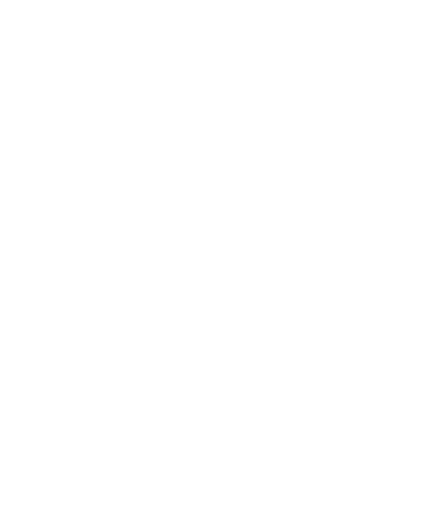 Diario Oficialdel Gobierno del Estado de YucatánEdición EspecialDirección: Calle 90 No. 498-A entre 61 A y 63 Colonia Bojórquez, Mérida, Yucatán.C.P. 97240. Tel: 930-30-23Publicación periódica: Permiso No. 0100921. Características: 111182816. Autorizado por SEPOMEX Director: Lic. Alfredo Teyer Mercado.S I N	T E X T O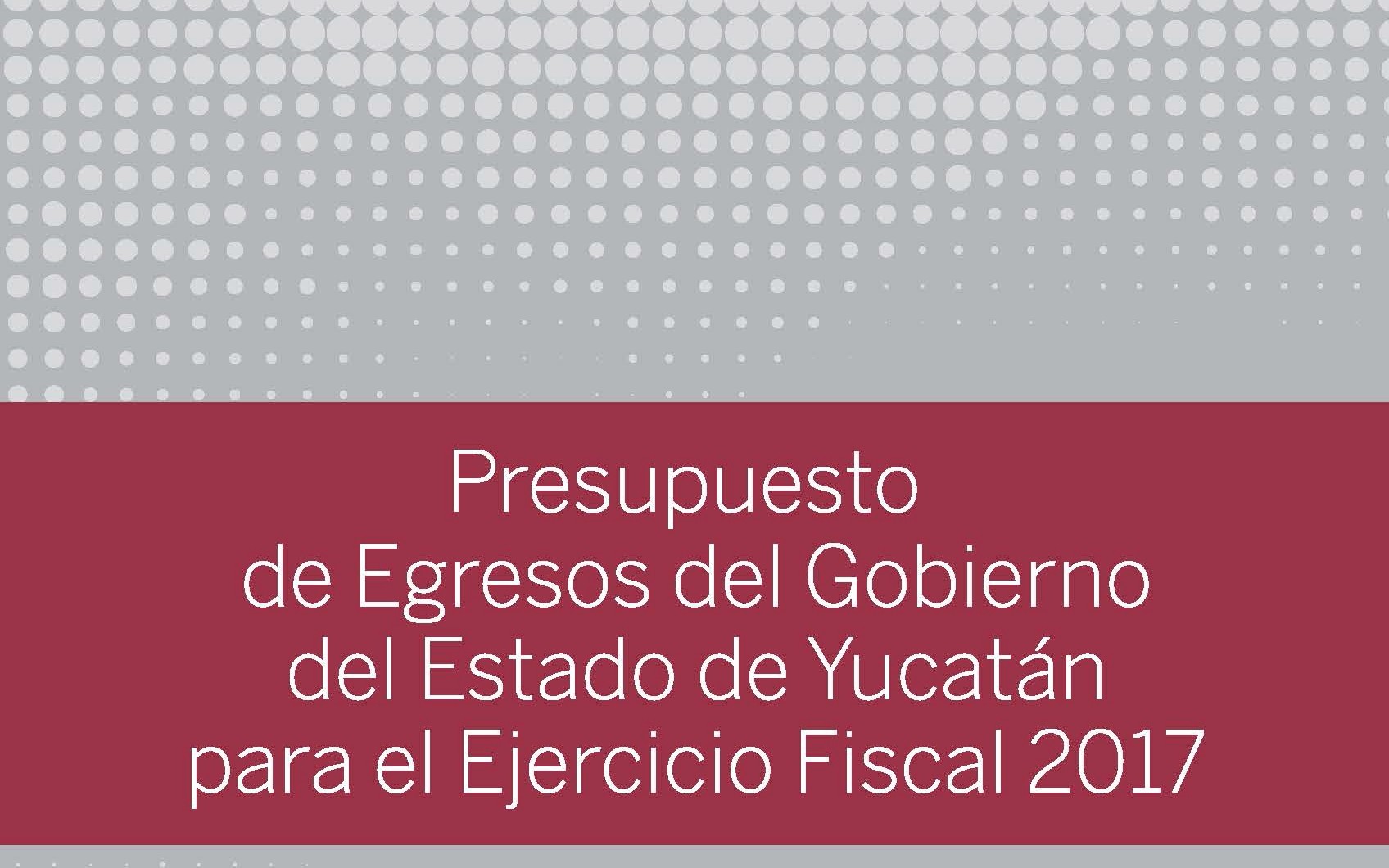 TOMO 111PRESUPUESTO DE LOS RAMOS AUTÓNOMOS DEL ESTADO DEYUCATÁN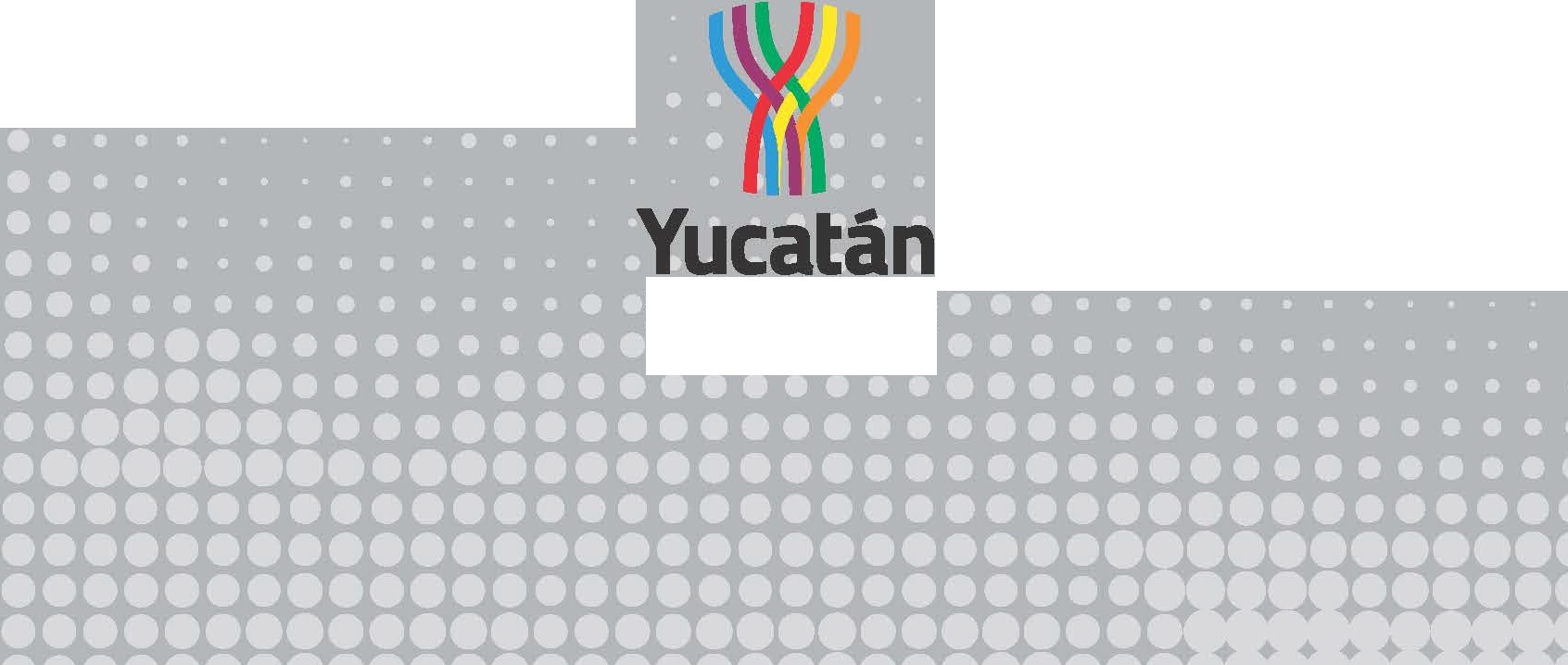 TOMO III. Presupuesto de los Ramos Autónomos del Estado de Yucatán ÍNDICEPoder Legislativo.PODERES LEGISLATIVO Y JUDICIAL.ORGANISMOS AUTÓNOMOS: Análisis de Plazas, Tabulador y Sueldo de Funcionarios de primero y segundo nivel102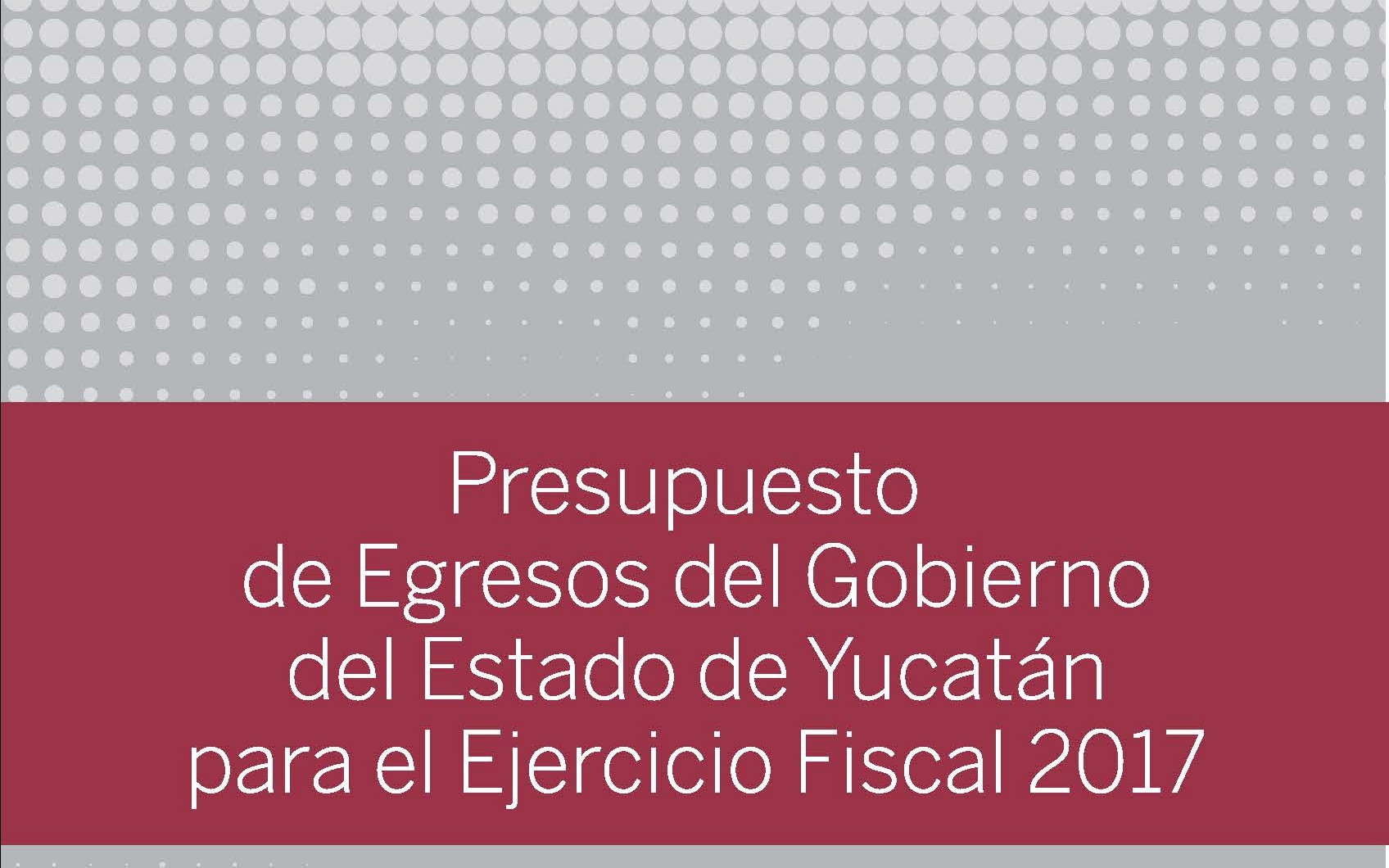 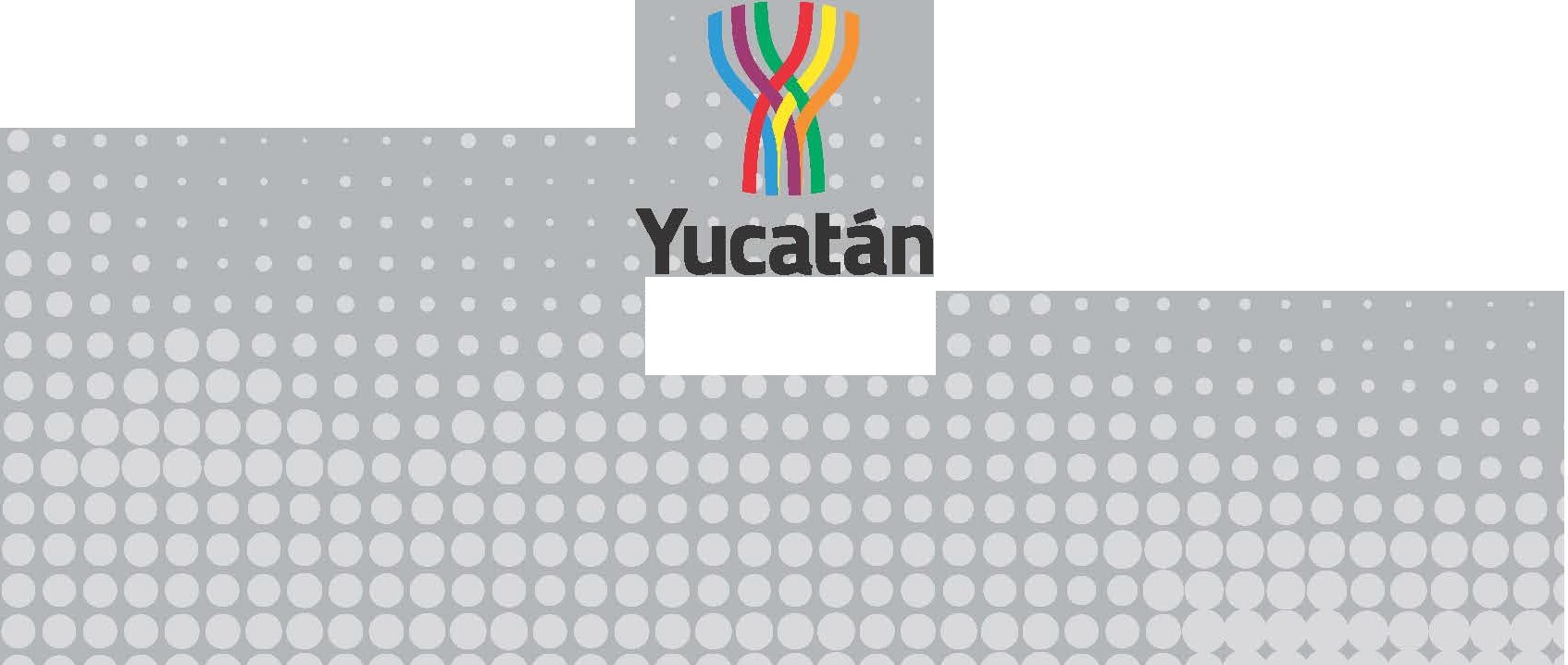 Clasificación Administrativa Poder LegislativoGobierno del EstadoComprometidos con tu bienestar2012 .2018Poder Legislativo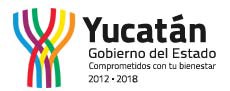 Resto del presupuesto:Total del presupuesto:39,715,749,45139,922,727,687Clasificador por Objeto del Gasto Por Tipo de GastoGobierno del EstadoComprometidos con tu bienestar2012 .20182150 MATERIAL IMPRESO E INFORMACIÓN DIGITAL	180,0052160 MATERIAL DE LIMPIEZA	886,6892200  ALIMENTOS Y UTENSILIOS	2,670,0002210 PRODUCTOS ALIMENTICIOS PARA PERSONAS	2,670,0002400  MATERIALES Y ARTÍCULOS DE CONSTRUCCIÓN Y DE REPARACIÓN	324,0012460 MATERIAL ELÉCTRICO Y ELECTRÓNICO	71,0012480 MATERIALES COMPLEMENTARIOS	253,0002500  PRODUCTOS QUÍMICOS, FARMACÉUTICOS Y DE LABORATORIO	39,9992530 MEDICINAS Y PRODUCTOS FARMACÉUTICOS	39,9992600  COMBUSTIBLES, LUBRICANTES Y ADITIVOS	5,594,0002610 COMBUSTIBLES, LUBRICANTES Y ADITIVOS	5,594,0002700  VESTUARIO, BLANCOS, PRENDAS DE PROTECCIÓN Y ARTÍCULOS DEPORTIVOS850,0012710 VESTUARIO Y UNIFORMES	850,0012900  HERRAMIENTAS, REFACCIONES Y ACCESORIOS MENORES	494,3032920 REFACCIONES Y ACCESORIOS MENORES DE EDIFICIOS	42,9992940 REFACCIONES Y ACCESORIOS MENORES DE EQUIPO DE CÓMPUTO YTECNOLOGÍAS DE LA INFORMACIÓN	279,7952960 REFACCIONES Y ACCESORIOS MENORES DE EQUIPO DE TRANSPORTE	171,5093000	SERVICIOS GENERALES	49,212,9653100  SERVICIOS BÁSICOS	5,117,3503110 ENERGÍA ELÉCTRICA	3,019,0003130 AGUA	16,3503140 TELEFONÍA TRADICIONAL	1,208,0003150 TELEFONÍA CELULAR	684,0003170 SERVICIOS DE ACCESO DE INTERNET, REDES Y PROCESAMIENTO DEINFORMACIÓN	40,0003180 SERVICIOS POSTALES Y TELEGRÁFICOS	150,0003200  SERVICIOS DE ARRENDAMIENTO	5,323,0003220 ARRENDAMIENTO DE EDIFICIOS	1,700,0003230 ARRENDAMIENTO DE MOBILIARIO Y EQUIPO DE ADMINISTRACIÓN,EDUCACIONAL Y RECREATIVO	300,0003260 ARRENDAMIENTO DE MAQUINARIA, OTROS EQUIPOS Y HERRAMIENTAS	3,318,0003290 OTROS ARRENDAMIENTOS	5,0003300  SERVICIOS PROFESIONALES, CIENTÍFICOS, TÉCNICOS Y OTROS SERVICIOS16,532,3053310 SERVICIOS LEGALES, DE CONTABILIDAD, AUDITORÍA Y RELACIONADOS	12,210,1723330 SERVICIOS DE CONSULTORÍA ADMINISTRATIVA, PROCESOS, TÉCNICA Y ENTECNOLOGÍAS DE LA INFORMACIÓN	218,1333340 SERVICIOS DE CAPACITACIÓN A SERVIDORES PÚBLICOS	1,605,0003360 SERVICIOS DE APOYO ADMINISTRATIVO, FOTOCOPIADO E IMPRESIÓN	2,499,0003400  SERVICIOS FINANCIEROS, BANCARIOS Y COMERCIALES	655,0003410 SERVICIOS FINANCIEROS Y BANCARIOS	125,0003450 SEGURO DE BIENES PATRIMONIALES	530,0003500  SERVICIOS DE INSTALACIÓN, REPARACIÓN, MANTENIMIENTO Y CONSERVACIÓN6,763,6903510 CONSERVACIÓN Y MANTENIMIENTO MENOR DE INMUEBLES	1,530,7003520 INSTALACIÓN, REPARACIÓN Y MANTENIMIENTO DE MOBILIARIO Y EQUIPODE ADMINISTRACIÓN, EDUCACIONAL Y RECREATIVO	10,0003530 INSTALACIÓN, REPARACIÓN Y MANTENIMIENTO DE EQUIPO DE CÓMPUTO YTECNOLOGÍAS DE LA INFORMACIÓN	1,439,8603550 REPARACIÓN Y MANTENIMIENTO DE EQUIPO DE TRANSPORTE	780,0003560 REPARACIÓN Y MANTENIMIENTO DE EQUIPO DE DEFENSA Y SEGURIDAD	23,1303570 INSTALACIÓN, REPARACIÓN Y MANTENIMIENTO DE MAQUINARIA, OTROSEQUIPOS Y HERRAMIENTA	1,438,0003580 SERVICIOS DE LIMPIEZA Y MANEJO DE DESECHOS	1,542,0003600  SERVICIOS DE COMUNICACIÓN SOCIAL Y PUBLICIDAD	4,524,0003690 OTROS SERVICIOS DE INFORMACIÓN	4,524,0003700  SERVICIOS DE TRASLADO Y VIÁTICOS	2,554,6373710 PASAJES AÉREOS	1,449,7763720 PASAJES TERRESTRES	41,0403730 PASAJES MARÍTIMOS, LACUSTRES Y FLUVIALES	133,8203750 VIÁTICOS EN EL PAÍS	930,0013800  SERVICIOS OFICIALES	4,901,9903820 GASTOS DE ORDEN SOCIAL Y CULTURAL	4,571,990Tipo de Gasto Poder LegislativoResúmenes por Unidades Responsables Clasificador por Objeto del GastoPor Tipo de GastoGobierno del EstadoComprometidos con tu bienestar2012 .20182710 VESTUARIO Y UNIFORMES	500,0002900  HERRAMIENTAS, REFACCIONES Y ACCESORIOS MENORES	216,0002940 REFACCIONES Y ACCESORIOS MENORES DE EQUIPO DE CÓMPUTO YTECNOLOGÍAS DE LA INFORMACIÓN	120,0002960 REFACCIONES Y ACCESORIOS MENORES DE EQUIPO DE TRANSPORTE	96,0003000	SERVICIOS GENERALES	28,206,0003100  SERVICIOS BÁSICOS	3,984,0003110 ENERGÍA ELÉCTRICA	2,592,0003140 TELEFONÍA TRADICIONAL	948,0003150 TELEFONÍA CELULAR	384,0003180 SERVICIOS POSTALES Y TELEGRÁFICOS	60,0003200  SERVICIOS DE ARRENDAMIENTO	3,318,0003260 ARRENDAMIENTO DE MAQUINARIA, OTROS EQUIPOS Y HERRAMIENTAS	3,318,0003300  SERVICIOS PROFESIONALES, CIENTÍFICOS, TÉCNICOS Y OTROS SERVICIOS3,728,2003310 SERVICIOS LEGALES, DE CONTABILIDAD, AUDITORÍA Y RELACIONADOS	964,2003340 SERVICIOS DE CAPACITACIÓN A SERVIDORES PÚBLICOS	480,0003360 SERVICIOS DE APOYO ADMINISTRATIVO, FOTOCOPIADO E IMPRESIÓN	2,284,0003400  SERVICIOS FINANCIEROS, BANCARIOS Y COMERCIALES	175,0003410 SERVICIOS FINANCIEROS Y BANCARIOS	60,0003450 SEGURO DE BIENES PATRIMONIALES	115,0003500  SERVICIOS DE INSTALACIÓN, REPARACIÓN, MANTENIMIENTO Y CONSERVACIÓN5,642,6903510 CONSERVACIÓN Y MANTENIMIENTO MENOR DE INMUEBLES	880,7003530 INSTALACIÓN, REPARACIÓN Y MANTENIMIENTO DE EQUIPO DE CÓMPUTO YTECNOLOGÍAS DE LA INFORMACIÓN	1,438,8603550 REPARACIÓN Y MANTENIMIENTO DE EQUIPO DE TRANSPORTE	420,0003560 REPARACIÓN Y MANTENIMIENTO DE EQUIPO DE DEFENSA Y SEGURIDAD	23,1303570 INSTALACIÓN, REPARACIÓN Y MANTENIMIENTO DE MAQUINARIA, OTROSEQUIPOS Y HERRAMIENTA	1,368,0003580 SERVICIOS DE LIMPIEZA Y MANEJO DE DESECHOS	1,512,0003600  SERVICIOS DE COMUNICACIÓN SOCIAL Y PUBLICIDAD	4,524,0003690 OTROS SERVICIOS DE INFORMACIÓN	4,524,0003700  SERVICIOS DE TRASLADO Y VIÁTICOS	1,137,1203710 PASAJES AÉREOS	975,8403720 PASAJES TERRESTRES	41,0403730 PASAJES MARÍTIMOS, LACUSTRES Y FLUVIALES	120,2403800  SERVICIOS OFICIALES	4,196,9903820 GASTOS DE ORDEN SOCIAL Y CULTURAL	4,196,9903900  OTROS SERVICIOS GENERALES	1,500,0003980 IMPUESTOS SOBRE NÓMINAS Y OTROS QUE SE DERIVEN DE UNA RELACIÓNLABORAL	1,500,0005000	BIENES MUEBLES, INMUEBLES E INTANGIBLES	830,0005100  MOBILIARIO Y EQUIPO DE ADMINISTRACIÓN	830,0005110 MUEBLES DE OFICINA Y ESTANTERÍA	830,000AUDITORÍA SUPERIOR DEL ESTADO DE YUCATÁN	65,211,2361000	SERVICIOS PERSONALES	38,805,2721100  REMUNERACIONES AL PERSONAL DE CARÁCTER PERMANENTE	27,649,7541130 SUELDOS BASE AL PERSONAL PERMANENTE	27,649,7541200  REMUNERACIONES AL PERSONAL DE CARÁCTER TRANSITORIO	1,270,0281210 HONORARIOS ASIMILABLES A SALARIOS	850,0231230 RETRIBUCIONES POR SERVICIOS DE CARÁCTER SOCIAL	420,0051300  REMUNERACIONES ADICIONALES Y ESPECIALES	5,533,0571310 PRIMAS POR AÑOS DE SERVICIOS EFECTIVOS PRESTADOS	71,9931320 PRIMAS DE VACACIONES, DOMINICAL Y GRATIFICACIÓN DE FIN DE AÑO	5,266,8171340 COMPENSACIONES	194,2471400  SEGURIDAD SOCIAL	3,352,4301410 APORTACIONES DE SEGURIDAD SOCIAL	3,142,4301440 APORTACIONES PARA SEGUROS	210,0001500  OTRAS PRESTACIONES SOCIALES Y ECONÓMICAS	1,000,0031520 INDEMNIZACIONES	350,0001540 PRESTACIONES CONTRACTUALES	250,0061550 APOYOS A LA CAPACITACIÓN DE LOS SERVIDORES PÚBLICOS	349,9921590 OTRAS PRESTACIONES SOCIALES Y ECONÓMICAS	50,0052000	MATERIALES Y SUMINISTROS	4,998,9992100  MATERIALES DE ADMINISTRACIÓN, EMISIÓN DE DOCUMENTOS Y ARTÍCULOS OFICIALES1,407,6952110 MATERIALES, ÚTILES Y EQUIPOS MENORES DE OFICINA	461,9992120 MATERIALES Y ÚTILES DE IMPRESIÓN Y REPRODUCCIÓN	133,0022140 MATERIALES, ÚTILES Y EQUIPOS MENORES DE TECNOLOGÍAS DE LAINFORMACIÓN Y COMUNICACIONES	550,0002150 MATERIAL IMPRESO E INFORMACIÓN DIGITAL	180,0052160 MATERIAL DE LIMPIEZA	82,6892200  ALIMENTOS Y UTENSILIOS	636,0002210 PRODUCTOS ALIMENTICIOS PARA PERSONAS	636,0002400  MATERIALES Y ARTÍCULOS DE CONSTRUCCIÓN Y DE REPARACIÓN	72,0012460 MATERIAL ELÉCTRICO Y ELECTRÓNICO	71,0012480 MATERIALES COMPLEMENTARIOS	1,0002500  PRODUCTOS QUÍMICOS, FARMACÉUTICOS Y DE LABORATORIO	39,9992530 MEDICINAS Y PRODUCTOS FARMACÉUTICOS	39,9992600  COMBUSTIBLES, LUBRICANTES Y ADITIVOS	2,215,0002610 COMBUSTIBLES, LUBRICANTES Y ADITIVOS	2,215,0002700  VESTUARIO, BLANCOS, PRENDAS DE PROTECCIÓN Y ARTÍCULOS DEPORTIVOS350,0012710 VESTUARIO Y UNIFORMES	350,0012900  HERRAMIENTAS, REFACCIONES Y ACCESORIOS MENORES	278,3032920 REFACCIONES Y ACCESORIOS MENORES DE EDIFICIOS	42,9992940 REFACCIONES Y ACCESORIOS MENORES DE EQUIPO DE CÓMPUTO YTECNOLOGÍAS DE LA INFORMACIÓN	159,7952960 REFACCIONES Y ACCESORIOS MENORES DE EQUIPO DE TRANSPORTE	75,5093000	SERVICIOS GENERALES	21,006,9653100  SERVICIOS BÁSICOS	1,133,3503110 ENERGÍA ELÉCTRICA	427,0003130 AGUA	16,3503140 TELEFONÍA TRADICIONAL	260,0003150 TELEFONÍA CELULAR	300,0003170 SERVICIOS DE ACCESO DE INTERNET, REDES Y PROCESAMIENTO DEINFORMACIÓN	40,0003180 SERVICIOS POSTALES Y TELEGRÁFICOS	90,0003200  SERVICIOS DE ARRENDAMIENTO	2,005,0003220 ARRENDAMIENTO DE EDIFICIOS	1,700,0003230 ARRENDAMIENTO DE MOBILIARIO Y EQUIPO DE ADMINISTRACIÓN,EDUCACIONAL Y RECREATIVO	300,0003290 OTROS ARRENDAMIENTOS	5,0003300  SERVICIOS PROFESIONALES, CIENTÍFICOS, TÉCNICOS Y OTROS SERVICIOS12,804,1053310 SERVICIOS LEGALES, DE CONTABILIDAD, AUDITORÍA Y RELACIONADOS	11,245,9723330 SERVICIOS DE CONSULTORÍA ADMINISTRATIVA, PROCESOS, TÉCNICA Y ENTECNOLOGÍAS DE LA INFORMACIÓN	218,1333340 SERVICIOS DE CAPACITACIÓN A SERVIDORES PÚBLICOS	1,125,0003360 SERVICIOS DE APOYO ADMINISTRATIVO, FOTOCOPIADO E IMPRESIÓN	215,0003400  SERVICIOS FINANCIEROS, BANCARIOS Y COMERCIALES	480,0003410 SERVICIOS FINANCIEROS Y BANCARIOS	65,0003450 SEGURO DE BIENES PATRIMONIALES	415,0003500  SERVICIOS DE INSTALACIÓN, REPARACIÓN, MANTENIMIENTO Y CONSERVACIÓN1,121,0003510 CONSERVACIÓN Y MANTENIMIENTO MENOR DE INMUEBLES	650,0003520 INSTALACIÓN, REPARACIÓN Y MANTENIMIENTO DE MOBILIARIO Y EQUIPO DEADMINISTRACIÓN, EDUCACIONAL Y RECREATIVO	10,0003530 INSTALACIÓN, REPARACIÓN Y MANTENIMIENTO DE EQUIPO DE CÓMPUTO YTECNOLOGÍAS DE LA INFORMACIÓN	1,0003550 REPARACIÓN Y MANTENIMIENTO DE EQUIPO DE TRANSPORTE	360,0003570 INSTALACIÓN, REPARACIÓN Y MANTENIMIENTO DE MAQUINARIA, OTROSEQUIPOS Y HERRAMIENTA	70,0003580 SERVICIOS DE LIMPIEZA Y MANEJO DE DESECHOS	30,0003700  SERVICIOS DE TRASLADO Y VIÁTICOS	1,417,5173710 PASAJES AÉREOS	473,9363730 PASAJES MARÍTIMOS, LACUSTRES Y FLUVIALES	13,5803750 VIÁTICOS EN EL PAÍS	930,0013800  SERVICIOS OFICIALES	705,0003820 GASTOS DE ORDEN SOCIAL Y CULTURAL	375,0003830 CONGRESOS Y CONVENCIONES	330,0003900  OTROS SERVICIOS GENERALES	1,340,9933920 IMPUESTOS Y DERECHOS	285,0003980 IMPUESTOS SOBRE NÓMINAS Y OTROS QUE SE DERIVEN DE UNA RELACIÓNLABORAL	1,055,9935000	BIENES MUEBLES, INMUEBLES E INTANGIBLES	400,0005100  MOBILIARIO Y EQUIPO DE ADMINISTRACIÓN	320,0005110 MUEBLES DE OFICINA Y ESTANTERÍA	150,0005150 EQUIPO DE CÓMPUTO Y DE TECNOLOGÍA DE LA INFORMACIÓN	100,0005190 OTROS MOBILIARIOS Y EQUIPOS DE ADMINISTRACIÓN	70,0005900  ACTIVOS INTANGIBLES	80,000Clasificación Administrativa del Gasto Poder JudicialGobierno del EstadoComprometidos con tu bienestar2012 .2018Poder JudicialResto del presupuesto:39,392,635,271Total del presupuesto:	39,922,727,68726Clasificador por Objeto del Gasto Por Tipo de GastoGobierno del EstadoComprometidos con tu bienestar2012 .2018Tipo de GastoPODER JUDICIALResúmenes por Unidades Responsables Clasificador por Objeto del GastoPor Tipo de GastoGobierno del EstadoComprometidos con tu bienestar2012 .2018Clasificación Administrativa del Gasto Organismos AutónomosGobierno del EstadoComprometidos con tu bienestar2012 .2018Organismos AutónomosResto del presupuesto:Total del presupuesto:37,019,677,72839,922,727,68754Clasificador por Objeto del Gasto Por Tipo de GastoGobierno del EstadoComprometidos con tu bienestar2012 .2018Tipo de GastoORGANISMOS AUTÓNOMOSResúmenes por Organismo Autónomo Clasificador por Objeto del GastoPor Tipo de GastoGobierno del EstadoComprometidos con tu bienestar2012 .2018PODER LEGISLATIVOIMPORTE1000	SERVICIOS PERSONALES1100  REMUNERACIONES AL PERSONAL DE CARÁCTER PERMANENTE1110 DIETAS1130 SUELDOS BASE AL PERSONAL PERMANENTE1200  REMUNERACIONES AL PERSONAL DE CARÁCTER TRANSITORIO1210 HONORARIOS ASIMILABLES A SALARIOS1230 RETRIBUCIONES POR SERVICIOS DE CARÁCTER SOCIAL1300  REMUNERACIONES ADICIONALES Y ESPECIALES1310 PRIMAS POR AÑOS DE SERVICIOS EFECTIVOS PRESTADOS1320 PRIMAS DE VACACIONES, DOMINICAL Y GRATIFICACIÓN DE FIN DE AÑO1340 COMPENSACIONES1400  SEGURIDAD SOCIAL1410 APORTACIONES DE SEGURIDAD SOCIAL1440 APORTACIONES PARA SEGUROS1500  OTRAS PRESTACIONES SOCIALES Y ECONÓMICAS1520 INDEMNIZACIONES1540 PRESTACIONES CONTRACTUALES1550 APOYOS A LA CAPACITACIÓN DE LOS SERVIDORES PÚBLICOS1590 OTRAS PRESTACIONES SOCIALES Y ECONÓMICAS1700  PAGO DE ESTÍMULOS A SERVIDORES PÚBLICOS1710 ESTÍMULOS2000	MATERIALES Y SUMINISTROS2100  MATERIALES DE ADMINISTRACIÓN, EMISIÓN DE DOCUMENTOS Y ARTÍCULOS OFICIALES2110 MATERIALES, ÚTILES Y EQUIPOS MENORES DE OFICINA2120 MATERIALES Y ÚTILES DE IMPRESIÓN Y REPRODUCCIÓN2140 MATERIALES, ÚTILES Y EQUIPOS MENORES DE TECNOLOGÍAS DE LA INFORMACIÓN Y COMUNICACIONES138,944,27280,597,75413,464,00067,133,7541,270,028850,023420,00536,124,05771,99315,157,81720,894,24711,380,43010,750,430630,0007,022,003350,000250,006349,9926,072,0052,550,0002,550,00017,590,9997,618,6953,420,999133,0022,998,0003830 CONGRESOS Y CONVENCIONES3900  OTROS SERVICIOS GENERALES3920 IMPUESTOS Y DERECHOS3980 IMPUESTOS SOBRE NÓMINAS Y OTROS QUE SE DERIVEN DE UNA RELACIÓN LABORAL5000	BIENES MUEBLES, INMUEBLES E INTANGIBLES5100  MOBILIARIO Y EQUIPO DE ADMINISTRACIÓN5110 MUEBLES DE OFICINA Y ESTANTERÍA5150 EQUIPO DE CÓMPUTO Y DE TECNOLOGÍA DE LA INFORMACIÓN5190 OTROS MOBILIARIOS Y EQUIPOS DE ADMINISTRACIÓN5900  ACTIVOS INTANGIBLES5910 SOFTWARE330,0002,840,993285,0002,555,9931,230,0001,150,000980,000100,00070,00080,00080,000Total206,978,236TIPO DE GASTOIMPORTEPODER LEGISLATIVO206,978,236Gasto Corriente205,748,236Gasto de Capital1,230,000Subtotal Resto del presupuesto Total del presupuesto206,978,23639,715,749,45139,922,727,687PODER LEGISLATIVOIMPORTECONGRESO DEL ESTADO141,767,0001000	SERVICIOS PERSONALES100,139,0001100  REMUNERACIONES AL PERSONAL DE CARÁCTER PERMANENTE52,948,0001110 DIETAS13,464,0001130 SUELDOS BASE AL PERSONAL PERMANENTE39,484,0001300  REMUNERACIONES ADICIONALES Y ESPECIALES30,591,0001320 PRIMAS DE VACACIONES, DOMINICAL Y GRATIFICACIÓN DE FIN DE AÑO9,891,0001340 COMPENSACIONES20,700,0001400  SEGURIDAD SOCIAL8,028,0001410 APORTACIONES DE SEGURIDAD SOCIAL7,608,0001440 APORTACIONES PARA SEGUROS420,0001500  OTRAS PRESTACIONES SOCIALES Y ECONÓMICAS6,022,0001590 OTRAS PRESTACIONES SOCIALES Y ECONÓMICAS6,022,0001700  PAGO DE ESTÍMULOS A SERVIDORES PÚBLICOS2,550,0001710 ESTÍMULOS2,550,0002000	MATERIALES Y SUMINISTROS12,592,0002100  MATERIALES DE ADMINISTRACIÓN, EMISIÓN DE DOCUMENTOS Y6,211,000ARTÍCULOS OFICIALES2110 MATERIALES, ÚTILES Y EQUIPOS MENORES DE OFICINA2,959,0002140 MATERIALES, ÚTILES Y EQUIPOS MENORES DE TECNOLOGÍAS DE LA INFORMACIÓN Y COMUNICACIONES2,448,0002160 MATERIAL DE LIMPIEZA804,0002200  ALIMENTOS Y UTENSILIOS2,034,0002210 PRODUCTOS ALIMENTICIOS PARA PERSONAS2,034,0002400  MATERIALES Y ARTÍCULOS DE CONSTRUCCIÓN Y DE REPARACIÓN252,0002480 MATERIALES COMPLEMENTARIOS252,0002600  COMBUSTIBLES, LUBRICANTES Y ADITIVOS3,379,0002610 COMBUSTIBLES, LUBRICANTES Y ADITIVOS3,379,0002700  VESTUARIO, BLANCOS, PRENDAS DE PROTECCIÓN Y ARTÍCULOS500,000DEPORTIVOS500,000TIPO DE GASTOIMPORTECONGRESO DEL ESTADOGasto corriente71,484,29071,484,290TIPO DE GASTOIMPORTEAUDITORÍA SUPERIOR DEL ESTADO DE YUCATÁNGasto corriente65,211,23664,811,236Gasto de capital400,000TIPO DE GASTOIMPORTEDIRECCIÓN GENERAL DE ADMINISTRACIÓN Y FINANZASGasto corriente24,996,75024,166,750Gasto de capital830,000TIPO DE GASTOIMPORTEINSTITUTO DE INVESTIGACIÓN LEGISLATIVAGasto corriente6,704,1806,704,180TIPO DE GASTOIMPORTEJUNTA DE GOBIERNO Y COORDINACIÓN POLÍTICAGasto corriente19,573,41019,573,410TIPO DE GASTOIMPORTESECRETARÍA GENERAL DEL PODER LEGISLATIVOGasto corriente19,008,37019,008,370CAPÍTULO / CONCEPTO / PARTIDA GENÉRICAIMPORTE1000  SERVICIOS PERSONALES472,597,0681100 REMUNERACIONES AL PERSONAL DE CARÁCTER PERMANENTE331,189,0801130 SUELDOS BASE AL PERSONAL PERMANENTE331,189,0801200 REMUNERACIONES AL PERSONAL DE CARÁCTER TRANSITORIO2,492,8881220 SUELDOS BASE AL PERSONAL EVENTUAL2,492,8881300 REMUNERACIONES ADICIONALES Y ESPECIALES51,943,5581310 PRIMAS POR AÑOS DE SERVICIOS EFECTIVOS PRESTADOS5,460,5881320 PRIMAS DE VACACIONES, DOMINICAL Y GRATIFICACIÓN DE FIN DE AÑO46,067,9701330 HORAS EXTRAORDINARIAS150,0001340 COMPENSACIONES265,0001400 SEGURIDAD SOCIAL43,245,6261410 APORTACIONES DE SEGURIDAD SOCIAL41,555,9461440 APORTACIONES PARA SEGUROS1,689,6801500 OTRAS PRESTACIONES SOCIALES Y ECONÓMICAS40,152,7631520 INDEMNIZACIONES1,780,4131530 PRESTACIONES Y HABERES DE RETIRO1,482,3481540 PRESTACIONES CONTRACTUALES648,0001590 OTRAS PRESTACIONES SOCIALES Y ECONÓMICAS36,242,0021600 PREVISIONES205,7481610 PREVISIONES DE CARÁCTER LABORAL, ECONÓMICA Y DE SEGURIDAD SOCIAL205,7481700 PAGO DE ESTÍMULOS A SERVIDORES PÚBLICOS3,367,4051710 ESTÍMULOS3,367,4052000  MATERIALES Y SUMINISTROS15,140,8072100 MATERIALES DE ADMINISTRACIÓN, EMISIÓN DE DOCUMENTOS Y ARTÍCULOS5,740,860OFICIALES2110 MATERIALES, ÚTILES Y EQUIPOS MENORES DE OFICINA2,365,1052120 MATERIALES Y ÚTILES DE IMPRESIÓN Y REPRODUCCIÓN246,538CAPÍTULO / CONCEPTO / PARTIDA GENÉRICAIMPORTE2140 MATERIALES, ÚTILES Y EQUIPOS MENORES DE TECNOLOGÍAS DE LA INFORMACIÓN Y COMUNICACIONES2150 MATERIAL IMPRESO E INFORMACIÓN DIGITAL2160 MATERIAL DE LIMPIEZA2200 ALIMENTOS Y UTENSILIOS2210 PRODUCTOS ALIMENTICIOS PARA PERSONAS2230 UTENSILIOS PARA EL SERVICIO DE ALIMENTACIÓN2400 MATERIALES Y ARTÍCULOS DE CONSTRUCCIÓN Y DE REPARACIÓN2410 PRODUCTOS MINERALES NO METÁLICOS2420 CEMENTO Y PRODUCTOS DE CONCRETO2430 CAL, YESO Y PRODUCTOS DE YESO2440 MADERA Y PRODUCTOS DE MADERA2460 MATERIAL ELÉCTRICO Y ELECTRÓNICO2470 ARTÍCULOS METÁLICOS PARA LA CONSTRUCCIÓN2480 MATERIALES COMPLEMENTARIOS2490 OTROS MATERIALES Y ARTÍCULOS DE CONSTRUCCIÓN Y REPARACIÓN2500 PRODUCTOS QUÍMICOS, FARMACÉUTICOS Y DE LABORATORIO2510 PRODUCTOS QUÍMICOS BÁSICOS2520 FERTILIZANTES, PESTICIDAS Y OTROS AGROQUÍMICOS2530 MEDICINAS Y PRODUCTOS FARMACÉUTICOS2600 COMBUSTIBLES, LUBRICANTES Y ADITIVOS2610 COMBUSTIBLES, LUBRICANTES Y ADITIVOS2700 VESTUARIO, BLANCOS, PRENDAS DE PROTECCIÓN Y ARTÍCULOS DEPORTIVOS2710 VESTUARIO Y UNIFORMES2720 PRENDAS DE SEGURIDAD Y PROTECCIÓN PERSONAL2900 HERRAMIENTAS, REFACCIONES Y ACCESORIOS MENORES2,204,021138,007787,189368,082339,24528,837508,91530,50021,5435006,050361,99619,28129,04540,0007,1201,0002,6203,5006,080,7766,080,7761,013,607973,89539,7121,421,447CAPÍTULO / CONCEPTO / PARTIDA GENÉRICAIMPORTE2910 HERRAMIENTAS MENORES34,7142920 REFACCIONES Y ACCESORIOS MENORES DE EDIFICIOS214,7292930 REFACCIONES Y ACCESORIOS MENORES DE MOBILIARIO Y EQUIPO DE72,424ADMINISTRACIÓN, EDUCACIONAL Y RECREATIVO2940 REFACCIONES Y ACCESORIOS MENORES DE EQUIPO DE CÓMPUTO Y TECNOLOGÍAS DE631,619LA INFORMACIÓN2960 REFACCIONES Y ACCESORIOS MENORES DE EQUIPO DE TRANSPORTE337,5382980 REFACCIONES Y ACCESORIOS MENORES DE MAQUINARIA Y OTROS EQUIPOS6,0002990 REFACCIONES Y ACCESORIOS MENORES OTROS BIENES MUEBLES124,4233000  SERVICIOS GENERALES31,579,4033100 SERVICIOS BÁSICOS5,946,5843110 ENERGÍA ELÉCTRICA4,120,0003130 AGUA94,8043140 TELEFONÍA TRADICIONAL288,4713150 TELEFONÍA CELULAR388,3523160 SERVICIOS DE TELECOMUNICACIONES Y SATÉLITES6,0003170 SERVICIOS DE ACCESO DE INTERNET, REDES Y PROCESAMIENTO DE INFORMACIÓN827,4423180 SERVICIOS POSTALES Y TELEGRÁFICOS221,5153200 SERVICIOS DE ARRENDAMIENTO2,331,9503220 ARRENDAMIENTO DE EDIFICIOS710,4003230 ARRENDAMIENTO DE MOBILIARIO Y EQUIPO DE ADMINISTRACIÓN, EDUCACIONAL Y268,000RECREATIVO3260 ARRENDAMIENTO DE MAQUINARIA, OTROS EQUIPOS Y HERRAMIENTAS103,3713270 ARRENDAMIENTO DE ACTIVOS INTANGIBLES38,0003290 OTROS ARRENDAMIENTOS1,212,1793300 SERVICIOS PROFESIONALES, CIENTÍFICOS, TÉCNICOS Y OTROS SERVICIOS1,134,4313310 SERVICIOS LEGALES, DE CONTABILIDAD, AUDITORÍA Y RELACIONADOS261,600CAPÍTULO / CONCEPTO / PARTIDA GENÉRICAIMPORTE3330 SERVICIOS DE CONSULTORÍA ADMINISTRATIVA, PROCESOS, TÉCNICA Y EN9,000TECNOLOGÍAS DE LA INFORMACIÓN3340 SERVICIOS DE CAPACITACIÓN A SERVIDORES PÚBLICOS526,3003360 SERVICIOS DE APOYO ADMINISTRATIVO, FOTOCOPIADO E IMPRESIÓN335,3123390 SERVICIOS PROFESIONALES, CIENTÍFICOS Y TÉCNICOS INTEGRALES2,2193400 SERVICIOS FINANCIEROS, BANCARIOS Y COMERCIALES666,9083410 SERVICIOS FINANCIEROS Y BANCARIOS8,4003450 SEGURO DE BIENES PATRIMONIALES586,5083480 COMISIONES POR VENTAS72,0003500 SERVICIOS DE INSTALACIÓN, REPARACIÓN, MANTENIMIENTO Y CONSERVACIÓN2,407,4573510 CONSERVACIÓN Y MANTENIMIENTO MENOR DE INMUEBLES1,807,2003520 INSTALACIÓN, REPARACIÓN Y MANTENIMIENTO DE MOBILIARIO Y EQUIPO DE45,020ADMINISTRACIÓN, EDUCACIONAL Y RECREATIVO3530 INSTALACIÓN, REPARACIÓN Y MANTENIMIENTO DE EQUIPO DE CÓMPUTO Y129,155TECNOLOGÍAS DE LA INFORMACIÓN3550 REPARACIÓN Y MANTENIMIENTO DE EQUIPO DE TRANSPORTE195,7523570 INSTALACIÓN, REPARACIÓN Y MANTENIMIENTO DE MAQUINARIA, OTROS EQUIPOS Y30,000HERRAMIENTA3580 SERVICIOS DE LIMPIEZA Y MANEJO DE DESECHOS120,1803590 SERVICIOS DE JARDINERÍA Y FUMIGACIÓN80,1503600 SERVICIOS DE COMUNICACIÓN SOCIAL Y PUBLICIDAD328,1883610 DIFUSIÓN POR RADIO, TELEVISIÓN Y OTROS MEDIOS DE MENSAJES SOBRE318,188PROGRAMAS Y ACTIVIDADES GUBERNAMENTALES3690 OTROS SERVICIOS DE INFORMACIÓN10,0003700 SERVICIOS DE TRASLADO Y VIÁTICOS877,0193710 PASAJES AÉREOS434,4183720 PASAJES TERRESTRES24,6503750 VIÁTICOS EN EL PAÍS396,0183790 OTROS SERVICIOS DE TRASLADO Y HOSPEDAJE21,933CAPÍTULO / CONCEPTO / PARTIDA GENÉRICAIMPORTE3800 SERVICIOS OFICIALES3820 GASTOS DE ORDEN SOCIAL Y CULTURAL3900 OTROS SERVICIOS GENERALES3920 IMPUESTOS Y DERECHOS3980 IMPUESTOS SOBRE NÓMINAS Y OTROS QUE SE DERIVEN DE UNA RELACIÓN LABORAL5000  BIENES MUEBLES, INMUEBLES E INTANGIBLES5100 MOBILIARIO Y EQUIPO DE ADMINISTRACIÓN5110 MUEBLES DE OFICINA Y ESTANTERÍA5150 EQUIPO DE CÓMPUTO Y DE TECNOLOGÍA DE LA INFORMACIÓN5190 OTROS MOBILIARIOS Y EQUIPOS DE ADMINISTRACIÓN5400 VEHÍCULOS Y EQUIPO DE TRANSPORTE5410 VEHÍCULOS Y EQUIPO TERRESTRE504,537504,53717,382,329139,11617,243,21310,775,1389,635,138295,4989,177,240162,4001,140,0001,140,000Total530,092,416TIPO DE GASTOIMPORTEPODER JUDICIAL530,092,416Gasto Corriente519,422,278Gasto de Capital10,670,138Subtotal Resto del presupuesto Total del presupuesto530,092,41639,392,635,27139,922,727,687CAPÍTULO / CONCEPTO / PARTIDA GENÉRICAIMPORTETRIBUNAL SUPERIOR DE JUSTICIA144,906,3191000  SERVICIOS PERSONALES114,296,1731100 REMUNERACIONES AL PERSONAL DE CARÁCTER PERMANENTE82,583,9081130 SUELDOS BASE AL PERSONAL PERMANENTE82,583,9081200 REMUNERACIONES AL PERSONAL DE CARÁCTER TRANSITORIO350,0001220 SUELDOS BASE AL PERSONAL EVENTUAL350,0001300 REMUNERACIONES ADICIONALES Y ESPECIALES13,153,1121310 PRIMAS POR AÑOS DE SERVICIOS EFECTIVOS PRESTADOS1,119,4401320 PRIMAS DE VACACIONES, DOMINICAL Y GRATIFICACIÓN DE FIN DE AÑO11,618,6721330 HORAS EXTRAORDINARIAS150,0001340 COMPENSACIONES265,0001400 SEGURIDAD SOCIAL7,458,0731410 APORTACIONES DE SEGURIDAD SOCIAL7,138,0731440 APORTACIONES PARA SEGUROS320,0001500 OTRAS PRESTACIONES SOCIALES Y ECONÓMICAS10,751,0801520 INDEMNIZACIONES230,0001530 PRESTACIONES Y HABERES DE RETIRO1,482,3481590 OTRAS PRESTACIONES SOCIALES Y ECONÓMICAS9,038,7322000  MATERIALES Y SUMINISTROS5,107,3682100 MATERIALES DE ADMINISTRACIÓN, EMISIÓN DE DOCUMENTOS Y ARTÍCULOS1,563,068OFICIALES2110 MATERIALES, ÚTILES Y EQUIPOS MENORES DE OFICINA539,1362140 MATERIALES, ÚTILES Y EQUIPOS MENORES DE TECNOLOGÍAS DE LA INFORMACIÓN Y716,932COMUNICACIONES2150 MATERIAL IMPRESO E INFORMACIÓN DIGITAL27,0002160 MATERIAL DE LIMPIEZA280,0002200 ALIMENTOS Y UTENSILIOS46,2002210 PRODUCTOS ALIMENTICIOS PARA PERSONAS36,000CAPÍTULO / CONCEPTO / PARTIDA GENÉRICAIMPORTE2230 UTENSILIOS PARA EL SERVICIO DE ALIMENTACIÓN2400 MATERIALES Y ARTÍCULOS DE CONSTRUCCIÓN Y DE REPARACIÓN2410 PRODUCTOS MINERALES NO METÁLICOS2420 CEMENTO Y PRODUCTOS DE CONCRETO2460 MATERIAL ELÉCTRICO Y ELECTRÓNICO2470 ARTÍCULOS METÁLICOS PARA LA CONSTRUCCIÓN2480 MATERIALES COMPLEMENTARIOS2500 PRODUCTOS QUÍMICOS, FARMACÉUTICOS Y DE LABORATORIO2530 MEDICINAS Y PRODUCTOS FARMACÉUTICOS2600 COMBUSTIBLES, LUBRICANTES Y ADITIVOS2610 COMBUSTIBLES, LUBRICANTES Y ADITIVOS2700 VESTUARIO, BLANCOS, PRENDAS DE PROTECCIÓN Y ARTÍCULOS DEPORTIVOS2710 VESTUARIO Y UNIFORMES2720 PRENDAS DE SEGURIDAD Y PROTECCIÓN PERSONAL2900 HERRAMIENTAS, REFACCIONES Y ACCESORIOS MENORES2910 HERRAMIENTAS MENORES2920 REFACCIONES Y ACCESORIOS MENORES DE EDIFICIOS2930 REFACCIONES Y ACCESORIOS MENORES DE MOBILIARIO Y EQUIPO DE ADMINISTRACIÓN, EDUCACIONAL Y RECREATIVO2940 REFACCIONES Y ACCESORIOS MENORES DE EQUIPO DE CÓMPUTO Y TECNOLOGÍAS DE LA INFORMACIÓN2960 REFACCIONES Y ACCESORIOS MENORES DE EQUIPO DE TRANSPORTE10,200298,00030,00018,000230,0005,00015,0001,5001,5001,900,8001,900,800847,800810,00037,800450,00018,000180,00012,000120,000120,0003000  SERVICIOS GENERALES14,960,5383100 SERVICIOS BÁSICOS5,034,6003110 ENERGÍA ELÉCTRICA3,600,0003130 AGUA69,6003140 TELEFONÍA TRADICIONAL139,200CAPÍTULO / CONCEPTO / PARTIDA GENÉRICAIMPORTE3150 TELEFONÍA CELULAR228,0003170 SERVICIOS DE ACCESO DE INTERNET, REDES Y PROCESAMIENTO DE INFORMACIÓN798,0003180 SERVICIOS POSTALES Y TELEGRÁFICOS199,8003200 SERVICIOS DE ARRENDAMIENTO751,2003220 ARRENDAMIENTO DE EDIFICIOS350,4003290 OTROS ARRENDAMIENTOS400,8003300 SERVICIOS PROFESIONALES, CIENTÍFICOS, TÉCNICOS Y OTROS SERVICIOS950,0003310 SERVICIOS LEGALES, DE CONTABILIDAD, AUDITORÍA Y RELACIONADOS250,0003340 SERVICIOS DE CAPACITACIÓN A SERVIDORES PÚBLICOS400,0003360 SERVICIOS DE APOYO ADMINISTRATIVO, FOTOCOPIADO E IMPRESIÓN300,0003400 SERVICIOS FINANCIEROS, BANCARIOS Y COMERCIALES450,0003450 SEGURO DE BIENES PATRIMONIALES450,0003500 SERVICIOS DE INSTALACIÓN, REPARACIÓN, MANTENIMIENTO Y CONSERVACIÓN2,270,0003510 CONSERVACIÓN Y MANTENIMIENTO MENOR DE INMUEBLES1,800,0003520 INSTALACIÓN, REPARACIÓN Y MANTENIMIENTO DE MOBILIARIO Y EQUIPO DE30,000ADMINISTRACIÓN, EDUCACIONAL Y RECREATIVO3530 INSTALACIÓN, REPARACIÓN Y MANTENIMIENTO DE EQUIPO DE CÓMPUTO Y120,000TECNOLOGÍAS DE LA INFORMACIÓN3550 REPARACIÓN Y MANTENIMIENTO DE EQUIPO DE TRANSPORTE120,0003570 INSTALACIÓN, REPARACIÓN Y MANTENIMIENTO DE MAQUINARIA, OTROS EQUIPOS Y30,000HERRAMIENTA3580 SERVICIOS DE LIMPIEZA Y MANEJO DE DESECHOS100,0003590 SERVICIOS DE JARDINERÍA Y FUMIGACIÓN70,0003600 SERVICIOS DE COMUNICACIÓN SOCIAL Y PUBLICIDAD300,0003610 DIFUSIÓN POR RADIO, TELEVISIÓN Y OTROS MEDIOS DE MENSAJES SOBRE300,000PROGRAMAS Y ACTIVIDADES GUBERNAMENTALES3700 SERVICIOS DE TRASLADO Y VIÁTICOS339,0003710 PASAJES AÉREOS199,8003750 VIÁTICOS EN EL PAÍS139,200CAPÍTULO / CONCEPTO / PARTIDA GENÉRICAIMPORTE3800 SERVICIOS OFICIALES3820 GASTOS DE ORDEN SOCIAL Y CULTURAL3900 OTROS SERVICIOS GENERALES3920 IMPUESTOS Y DERECHOS3980 IMPUESTOS SOBRE NÓMINAS Y OTROS QUE SE DERIVEN DE UNA RELACIÓN LABORAL480,000480,0004,385,73879,8004,305,9385000  BIENES MUEBLES, INMUEBLES E INTANGIBLES5100 MOBILIARIO Y EQUIPO DE ADMINISTRACIÓN5110 MUEBLES DE OFICINA Y ESTANTERÍA5150 EQUIPO DE CÓMPUTO Y DE TECNOLOGÍA DE LA INFORMACIÓN5190 OTROS MOBILIARIOS Y EQUIPOS DE ADMINISTRACIÓN5400 VEHÍCULOS Y EQUIPO DE TRANSPORTE5410 VEHÍCULOS Y EQUIPO TERRESTRE10,542,2409,402,240180,0009,102,240120,0001,140,0001,140,000CAPÍTULO / CONCEPTO / PARTIDA GENÉRICAIMPORTECONSEJO DE LA JUDICATURA DEL ESTADO DE YUCATÁN343,174,5121000  SERVICIOS PERSONALES322,116,9321100 REMUNERACIONES AL PERSONAL DE CARÁCTER PERMANENTE225,187,3691130 SUELDOS BASE AL PERSONAL PERMANENTE225,187,3691300 REMUNERACIONES ADICIONALES Y ESPECIALES35,558,8361310 PRIMAS POR AÑOS DE SERVICIOS EFECTIVOS PRESTADOS4,316,1471320 PRIMAS DE VACACIONES, DOMINICAL Y GRATIFICACIÓN DE FIN DE AÑO31,242,6891400 SEGURIDAD SOCIAL31,639,7251410 APORTACIONES DE SEGURIDAD SOCIAL30,930,2631440 APORTACIONES PARA SEGUROS709,4621500 OTRAS PRESTACIONES SOCIALES Y ECONÓMICAS26,606,7321590 OTRAS PRESTACIONES SOCIALES Y ECONÓMICAS26,606,7321700 PAGO DE ESTÍMULOS A SERVIDORES PÚBLICOS3,124,2701710 ESTÍMULOS3,124,2702000  MATERIALES Y SUMINISTROS8,079,5382100 MATERIALES DE ADMINISTRACIÓN, EMISIÓN DE DOCUMENTOS Y ARTÍCULOS3,726,261OFICIALES2110 MATERIALES, ÚTILES Y EQUIPOS MENORES DE OFICINA1,640,5512120 MATERIALES Y ÚTILES DE IMPRESIÓN Y REPRODUCCIÓN234,5382140 MATERIALES, ÚTILES Y EQUIPOS MENORES DE TECNOLOGÍAS DE LA INFORMACIÓN Y1,327,759COMUNICACIONES2150 MATERIAL IMPRESO E INFORMACIÓN DIGITAL99,5872160 MATERIAL DE LIMPIEZA423,8262200 ALIMENTOS Y UTENSILIOS110,5812210 PRODUCTOS ALIMENTICIOS PARA PERSONAS102,5812230 UTENSILIOS PARA EL SERVICIO DE ALIMENTACIÓN8,0002400 MATERIALES Y ARTÍCULOS DE CONSTRUCCIÓN Y DE REPARACIÓN123,5602420 CEMENTO Y PRODUCTOS DE CONCRETO3,043CAPÍTULO / CONCEPTO / PARTIDA GENÉRICAIMPORTE2460 MATERIAL ELÉCTRICO Y ELECTRÓNICO2470 ARTÍCULOS METÁLICOS PARA LA CONSTRUCCIÓN2490 OTROS MATERIALES Y ARTÍCULOS DE CONSTRUCCIÓN Y REPARACIÓN2600 COMBUSTIBLES, LUBRICANTES Y ADITIVOS2610 COMBUSTIBLES, LUBRICANTES Y ADITIVOS2700 VESTUARIO, BLANCOS, PRENDAS DE PROTECCIÓN Y ARTÍCULOS DEPORTIVOS2710 VESTUARIO Y UNIFORMES2720 PRENDAS DE SEGURIDAD Y PROTECCIÓN PERSONAL2900 HERRAMIENTAS, REFACCIONES Y ACCESORIOS MENORES2910 HERRAMIENTAS MENORES2920 REFACCIONES Y ACCESORIOS MENORES DE EDIFICIOS2930 REFACCIONES Y ACCESORIOS MENORES DE MOBILIARIO Y EQUIPO DE ADMINISTRACIÓN, EDUCACIONAL Y RECREATIVO2940 REFACCIONES Y ACCESORIOS MENORES DE EQUIPO DE CÓMPUTO Y TECNOLOGÍAS DE LA INFORMACIÓN2960 REFACCIONES Y ACCESORIOS MENORES DE EQUIPO DE TRANSPORTE2990 REFACCIONES Y ACCESORIOS MENORES OTROS BIENES MUEBLES111,1162,2817,1203,350,4793,350,4792,5075951,912766,1503,93514,55637,774479,869117,578112,4383000  SERVICIOS GENERALES12,955,1443100 SERVICIOS BÁSICOS113,0913110 ENERGÍA ELÉCTRICA22,0003150 TELEFONÍA CELULAR89,9523180 SERVICIOS POSTALES Y TELEGRÁFICOS1,1393200 SERVICIOS DE ARRENDAMIENTO913,7573260 ARRENDAMIENTO DE MAQUINARIA, OTROS EQUIPOS Y HERRAMIENTAS103,3713290 OTROS ARRENDAMIENTOS810,3863300 SERVICIOS PROFESIONALES, CIENTÍFICOS, TÉCNICOS Y OTROS SERVICIOS41,2473340 SERVICIOS DE CAPACITACIÓN A SERVIDORES PÚBLICOS6,300CAPÍTULO / CONCEPTO / PARTIDA GENÉRICAIMPORTE3360 SERVICIOS DE APOYO ADMINISTRATIVO, FOTOCOPIADO E IMPRESIÓN3390 SERVICIOS PROFESIONALES, CIENTÍFICOS Y TÉCNICOS INTEGRALES3400 SERVICIOS FINANCIEROS, BANCARIOS Y COMERCIALES3450 SEGURO DE BIENES PATRIMONIALES3500 SERVICIOS DE INSTALACIÓN, REPARACIÓN, MANTENIMIENTO Y CONSERVACIÓN3530 INSTALACIÓN, REPARACIÓN Y MANTENIMIENTO DE EQUIPO DE CÓMPUTO Y TECNOLOGÍAS DE LA INFORMACIÓN3600 SERVICIOS DE COMUNICACIÓN SOCIAL Y PUBLICIDAD3610 DIFUSIÓN POR RADIO, TELEVISIÓN Y OTROS MEDIOS DE MENSAJES SOBRE PROGRAMAS Y ACTIVIDADES GUBERNAMENTALES3690 OTROS SERVICIOS DE INFORMACIÓN3700 SERVICIOS DE TRASLADO Y VIÁTICOS3710 PASAJES AÉREOS3720 PASAJES TERRESTRES3750 VIÁTICOS EN EL PAÍS3790 OTROS SERVICIOS DE TRASLADO Y HOSPEDAJE3900 OTROS SERVICIOS GENERALES3920 IMPUESTOS Y DERECHOS3980 IMPUESTOS SOBRE NÓMINAS Y OTROS QUE SE DERIVEN DE UNA RELACIÓN LABORAL32,7282,2195,3985,3985,3155,31528,18818,18810,000227,78771,462650133,74221,93311,620,36113,75811,606,6035000  BIENES MUEBLES, INMUEBLES E INTANGIBLES5100 MOBILIARIO Y EQUIPO DE ADMINISTRACIÓN5110 MUEBLES DE OFICINA Y ESTANTERÍA22,89822,89822,898CAPÍTULO / CONCEPTO / PARTIDA GENÉRICAIMPORTETRIBUNAL DE JUSTICIA FISCAL Y ADMINISTRATIVA31,420,4201000  SERVICIOS PERSONALES27,408,0121100 REMUNERACIONES AL PERSONAL DE CARÁCTER PERMANENTE18,863,3611130 SUELDOS BASE AL PERSONAL PERMANENTE18,863,3611300 REMUNERACIONES ADICIONALES Y ESPECIALES2,609,0231310 PRIMAS POR AÑOS DE SERVICIOS EFECTIVOS PRESTADOS25,0011320 PRIMAS DE VACACIONES, DOMINICAL Y GRATIFICACIÓN DE FIN DE AÑO2,584,0221400 SEGURIDAD SOCIAL3,531,4671410 APORTACIONES DE SEGURIDAD SOCIAL2,871,2491440 APORTACIONES PARA SEGUROS660,2181500 OTRAS PRESTACIONES SOCIALES Y ECONÓMICAS2,198,4131520 INDEMNIZACIONES1,550,4131540 PRESTACIONES CONTRACTUALES648,0001600 PREVISIONES205,7481610 PREVISIONES DE CARÁCTER LABORAL, ECONÓMICA Y DE SEGURIDAD SOCIAL205,7482000  MATERIALES Y SUMINISTROS1,410,6002100 MATERIALES DE ADMINISTRACIÓN, EMISIÓN DE DOCUMENTOS Y ARTÍCULOS357,200OFICIALES2110 MATERIALES, ÚTILES Y EQUIPOS MENORES DE OFICINA108,0002120 MATERIALES Y ÚTILES DE IMPRESIÓN Y REPRODUCCIÓN12,0002140 MATERIALES, ÚTILES Y EQUIPOS MENORES DE TECNOLOGÍAS DE LA INFORMACIÓN Y156,000COMUNICACIONES2150 MATERIAL IMPRESO E INFORMACIÓN DIGITAL9,2002160 MATERIAL DE LIMPIEZA72,0002200 ALIMENTOS Y UTENSILIOS158,9002210 PRODUCTOS ALIMENTICIOS PARA PERSONAS156,0002230 UTENSILIOS PARA EL SERVICIO DE ALIMENTACIÓN2,9002400 MATERIALES Y ARTÍCULOS DE CONSTRUCCIÓN Y DE REPARACIÓN62,000CAPÍTULO / CONCEPTO / PARTIDA GENÉRICAIMPORTE2410 PRODUCTOS MINERALES NO METÁLICOS2420 CEMENTO Y PRODUCTOS DE CONCRETO2430 CAL, YESO Y PRODUCTOS DE YESO2440 MADERA Y PRODUCTOS DE MADERA2460 MATERIAL ELÉCTRICO Y ELECTRÓNICO2470 ARTÍCULOS METÁLICOS PARA LA CONSTRUCCIÓN2480 MATERIALES COMPLEMENTARIOS2490 OTROS MATERIALES Y ARTÍCULOS DE CONSTRUCCIÓN Y REPARACIÓN2500 PRODUCTOS QUÍMICOS, FARMACÉUTICOS Y DE LABORATORIO2510 PRODUCTOS QUÍMICOS BÁSICOS2520 FERTILIZANTES, PESTICIDAS Y OTROS AGROQUÍMICOS2530 MEDICINAS Y PRODUCTOS FARMACÉUTICOS2600 COMBUSTIBLES, LUBRICANTES Y ADITIVOS2610 COMBUSTIBLES, LUBRICANTES Y ADITIVOS2700 VESTUARIO, BLANCOS, PRENDAS DE PROTECCIÓN Y ARTÍCULOS DEPORTIVOS2710 VESTUARIO Y UNIFORMES2900 HERRAMIENTAS, REFACCIONES Y ACCESORIOS MENORES2910 HERRAMIENTAS MENORES2920 REFACCIONES Y ACCESORIOS MENORES DE EDIFICIOS2930 REFACCIONES Y ACCESORIOS MENORES DE MOBILIARIO Y EQUIPO DE ADMINISTRACIÓN, EDUCACIONAL Y RECREATIVO2940 REFACCIONES Y ACCESORIOS MENORES DE EQUIPO DE CÓMPUTO Y TECNOLOGÍAS DE LA INFORMACIÓN2960 REFACCIONES Y ACCESORIOS MENORES DE EQUIPO DE TRANSPORTE2980 REFACCIONES Y ACCESORIOS MENORES DE MAQUINARIA Y OTROS EQUIPOS2990 REFACCIONES Y ACCESORIOS MENORES OTROS BIENES MUEBLES50050050050012,00012,00012,00024,0003,4001,0004002,000606,000606,000130,000130,00093,1006,0009,6006,0004,00060,0006,0001,5003000  SERVICIOS GENERALES2,496,808CAPÍTULO / CONCEPTO / PARTIDA GENÉRICAIMPORTE3100 SERVICIOS BÁSICOS367,0003110 ENERGÍA ELÉCTRICA210,0003130 AGUA6,0003140 TELEFONÍA TRADICIONAL54,0003150 TELEFONÍA CELULAR66,0003160 SERVICIOS DE TELECOMUNICACIONES Y SATÉLITES6,0003170 SERVICIOS DE ACCESO DE INTERNET, REDES Y PROCESAMIENTO DE INFORMACIÓN13,0003180 SERVICIOS POSTALES Y TELEGRÁFICOS12,0003200 SERVICIOS DE ARRENDAMIENTO446,0003220 ARRENDAMIENTO DE EDIFICIOS360,0003230 ARRENDAMIENTO DE MOBILIARIO Y EQUIPO DE ADMINISTRACIÓN, EDUCACIONAL Y48,000RECREATIVO3270 ARRENDAMIENTO DE ACTIVOS INTANGIBLES38,0003300 SERVICIOS PROFESIONALES, CIENTÍFICOS, TÉCNICOS Y OTROS SERVICIOS131,4003330 SERVICIOS DE CONSULTORÍA ADMINISTRATIVA, PROCESOS, TÉCNICA Y EN9,000TECNOLOGÍAS DE LA INFORMACIÓN3340 SERVICIOS DE CAPACITACIÓN A SERVIDORES PÚBLICOS120,0003360 SERVICIOS DE APOYO ADMINISTRATIVO, FOTOCOPIADO E IMPRESIÓN2,4003400 SERVICIOS FINANCIEROS, BANCARIOS Y COMERCIALES196,4003410 SERVICIOS FINANCIEROS Y BANCARIOS8,4003450 SEGURO DE BIENES PATRIMONIALES116,0003480 COMISIONES POR VENTAS72,0003500 SERVICIOS DE INSTALACIÓN, REPARACIÓN, MANTENIMIENTO Y CONSERVACIÓN98,0003510 CONSERVACIÓN Y MANTENIMIENTO MENOR DE INMUEBLES6,0003520 INSTALACIÓN, REPARACIÓN Y MANTENIMIENTO DE MOBILIARIO Y EQUIPO DE4,000ADMINISTRACIÓN, EDUCACIONAL Y RECREATIVO3550 REPARACIÓN Y MANTENIMIENTO DE EQUIPO DE TRANSPORTE72,0003580 SERVICIOS DE LIMPIEZA Y MANEJO DE DESECHOS6,000CAPÍTULO / CONCEPTO / PARTIDA GENÉRICAIMPORTE3590 SERVICIOS DE JARDINERÍA Y FUMIGACIÓN3700 SERVICIOS DE TRASLADO Y VIÁTICOS3710 PASAJES AÉREOS3720 PASAJES TERRESTRES3750 VIÁTICOS EN EL PAÍS3800 SERVICIOS OFICIALES3820 GASTOS DE ORDEN SOCIAL Y CULTURAL3900 OTROS SERVICIOS GENERALES3920 IMPUESTOS Y DERECHOS3980 IMPUESTOS SOBRE NÓMINAS Y OTROS QUE SE DERIVEN DE UNA RELACIÓN LABORAL10,000264,000144,00024,00096,00024,00024,000970,0085,000965,0085000  BIENES MUEBLES, INMUEBLES E INTANGIBLES5100 MOBILIARIO Y EQUIPO DE ADMINISTRACIÓN5110 MUEBLES DE OFICINA Y ESTANTERÍA5150 EQUIPO DE CÓMPUTO Y DE TECNOLOGÍA DE LA INFORMACIÓN105,000105,00030,00075,000CAPÍTULO / CONCEPTO / PARTIDA GENÉRICAIMPORTETRIBUNAL DE LOS TRABAJADORES AL SERVICIO DEL ESTADO  Y MPIOS10,591,1651000  SERVICIOS PERSONALES8,775,9511100 REMUNERACIONES AL PERSONAL DE CARÁCTER PERMANENTE4,554,4421130 SUELDOS BASE AL PERSONAL PERMANENTE4,554,4421200 REMUNERACIONES AL PERSONAL DE CARÁCTER TRANSITORIO2,142,8881220 SUELDOS BASE AL PERSONAL EVENTUAL2,142,8881300 REMUNERACIONES ADICIONALES Y ESPECIALES622,5871320 PRIMAS DE VACACIONES, DOMINICAL Y GRATIFICACIÓN DE FIN DE AÑO622,5871400 SEGURIDAD SOCIAL616,3611410 APORTACIONES DE SEGURIDAD SOCIAL616,3611500 OTRAS PRESTACIONES SOCIALES Y ECONÓMICAS596,5381590 OTRAS PRESTACIONES SOCIALES Y ECONÓMICAS596,5381700 PAGO DE ESTÍMULOS A SERVIDORES PÚBLICOS243,1351710 ESTÍMULOS243,1352000  MATERIALES Y SUMINISTROS543,3012100 MATERIALES DE ADMINISTRACIÓN, EMISIÓN DE DOCUMENTOS Y ARTÍCULOS94,331OFICIALES2110 MATERIALES, ÚTILES Y EQUIPOS MENORES DE OFICINA77,4182140 MATERIALES, ÚTILES Y EQUIPOS MENORES DE TECNOLOGÍAS DE LA INFORMACIÓN Y3,330COMUNICACIONES2150 MATERIAL IMPRESO E INFORMACIÓN DIGITAL2,2202160 MATERIAL DE LIMPIEZA11,3632200 ALIMENTOS Y UTENSILIOS52,4012210 PRODUCTOS ALIMENTICIOS PARA PERSONAS44,6642230 UTENSILIOS PARA EL SERVICIO DE ALIMENTACIÓN7,7372400 MATERIALES Y ARTÍCULOS DE CONSTRUCCIÓN Y DE REPARACIÓN25,3552440 MADERA Y PRODUCTOS DE MADERA5,5502460 MATERIAL ELÉCTRICO Y ELECTRÓNICO8,8802480 MATERIALES COMPLEMENTARIOS2,045CAPÍTULO / CONCEPTO / PARTIDA GENÉRICAIMPORTE2490 OTROS MATERIALES Y ARTÍCULOS DE CONSTRUCCIÓN Y REPARACIÓN2500 PRODUCTOS QUÍMICOS, FARMACÉUTICOS Y DE LABORATORIO2520 FERTILIZANTES, PESTICIDAS Y OTROS AGROQUÍMICOS2600 COMBUSTIBLES, LUBRICANTES Y ADITIVOS2610 COMBUSTIBLES, LUBRICANTES Y ADITIVOS2700 VESTUARIO, BLANCOS, PRENDAS DE PROTECCIÓN Y ARTÍCULOS DEPORTIVOS2710 VESTUARIO Y UNIFORMES2900 HERRAMIENTAS, REFACCIONES Y ACCESORIOS MENORES2910 HERRAMIENTAS MENORES2920 REFACCIONES Y ACCESORIOS MENORES DE EDIFICIOS2930 REFACCIONES Y ACCESORIOS MENORES DE MOBILIARIO Y EQUIPO DE ADMINISTRACIÓN, EDUCACIONAL Y RECREATIVO2940 REFACCIONES Y ACCESORIOS MENORES DE EQUIPO DE CÓMPUTO Y TECNOLOGÍAS DE LA INFORMACIÓN2960 REFACCIONES Y ACCESORIOS MENORES DE EQUIPO DE TRANSPORTE2990 REFACCIONES Y ACCESORIOS MENORES OTROS BIENES MUEBLES8,8802,2202,220223,497223,49733,30033,300112,1976,77910,57316,65027,75039,96010,4853000  SERVICIOS GENERALES1,166,9133100 SERVICIOS BÁSICOS431,8933110 ENERGÍA ELÉCTRICA288,0003130 AGUA19,2043140 TELEFONÍA TRADICIONAL95,2713150 TELEFONÍA CELULAR4,4003170 SERVICIOS DE ACCESO DE INTERNET, REDES Y PROCESAMIENTO DE INFORMACIÓN16,4423180 SERVICIOS POSTALES Y TELEGRÁFICOS8,5763200 SERVICIOS DE ARRENDAMIENTO220,9933230 ARRENDAMIENTO DE MOBILIARIO Y EQUIPO DE ADMINISTRACIÓN, EDUCACIONAL Y220,000RECREATIVO3290 OTROS ARRENDAMIENTOS9933300 SERVICIOS PROFESIONALES, CIENTÍFICOS, TÉCNICOS Y OTROS SERVICIOS11,784CAPÍTULO / CONCEPTO / PARTIDA GENÉRICAIMPORTE3310 SERVICIOS LEGALES, DE CONTABILIDAD, AUDITORÍA Y RELACIONADOS3360 SERVICIOS DE APOYO ADMINISTRATIVO, FOTOCOPIADO E IMPRESIÓN3400 SERVICIOS FINANCIEROS, BANCARIOS Y COMERCIALES3450 SEGURO DE BIENES PATRIMONIALES3500 SERVICIOS DE INSTALACIÓN, REPARACIÓN, MANTENIMIENTO Y CONSERVACIÓN3510 CONSERVACIÓN Y MANTENIMIENTO MENOR DE INMUEBLES3520 INSTALACIÓN, REPARACIÓN Y MANTENIMIENTO DE MOBILIARIO Y EQUIPO DE ADMINISTRACIÓN, EDUCACIONAL Y RECREATIVO3530 INSTALACIÓN, REPARACIÓN Y MANTENIMIENTO DE EQUIPO DE CÓMPUTO Y TECNOLOGÍAS DE LA INFORMACIÓN3550 REPARACIÓN Y MANTENIMIENTO DE EQUIPO DE TRANSPORTE3580 SERVICIOS DE LIMPIEZA Y MANEJO DE DESECHOS3590 SERVICIOS DE JARDINERÍA Y FUMIGACIÓN3700 SERVICIOS DE TRASLADO Y VIÁTICOS3710 PASAJES AÉREOS3750 VIÁTICOS EN EL PAÍS3800 SERVICIOS OFICIALES3820 GASTOS DE ORDEN SOCIAL Y CULTURAL3900 OTROS SERVICIOS GENERALES3920 IMPUESTOS Y DERECHOS3980 IMPUESTOS SOBRE NÓMINAS Y OTROS QUE SE DERIVEN DE UNA RELACIÓN LABORAL11,60018415,11015,11034,1421,20011,0203,8403,75214,18015046,23219,15627,076537537406,22240,558365,6645000  BIENES MUEBLES, INMUEBLES E INTANGIBLES105,0005100 MOBILIARIO Y EQUIPO DE ADMINISTRACIÓN105,0005110 MUEBLES DE OFICINA Y ESTANTERÍA62,6005190 OTROS MOBILIARIOS Y EQUIPOS DE ADMINISTRACIÓN42,400TIPO DE GASTOIMPORTETRIBUNAL SUPERIOR DE JUSTICIAGasto corriente144,906,319134,364,079Gasto de capital10,542,240TIPO DE GASTOIMPORTECONSEJO DE LA JUDICATURA DEL ESTADO DE YUCATÁNGasto corriente343,174,512343,151,614Gasto de capital22,898TIPO DE GASTOIMPORTETRIBUNAL DE JUSTICIA FISCAL Y ADMINISTRATIVAGasto corriente31,420,42031,420,420TIPO DE GASTOIMPORTETRIBUNAL DE LOS TRABAJADORES AL SERVICIO DEL ESTADO  Y MPIOSGasto corriente10,591,16510,486,165Gasto de capital105,000ORGANISMOS AUTÓNOMOSIMPORTETRIBUNAL ELECTORAL DEL ESTADO DE YUCATÁN27,508,000INSTITUTO ELECTORAL Y DE PARTICIPACION CIUDADANA DE YUCATAN180,100,000COMISIÓN DE LOS DERECHOS HUMANOS DEL ESTADO DE YUCATÁN35,380,800INSTITUTO ESTATAL DE TRANSPARENCIA, ACCESO A LA INFORMACIÓN PÚBLICA Y PROTEC30,378,400UNIVERSIDAD AUTÓNOMA DE YUCATÁN2,629,682,759Subtotal2,903,049,959CAPÍTULO / CONCEPTO / PARTIDA GENÉRICAIMPORTE1000  SERVICIOS PERSONALES1100 REMUNERACIONES AL PERSONAL DE CARÁCTER PERMANENTE1130 SUELDOS BASE AL PERSONAL PERMANENTE1200 REMUNERACIONES AL PERSONAL DE CARÁCTER TRANSITORIO1210 HONORARIOS ASIMILABLES A SALARIOS1220 SUELDOS BASE AL PERSONAL EVENTUAL1230 RETRIBUCIONES POR SERVICIOS DE CARÁCTER SOCIAL1300 REMUNERACIONES ADICIONALES Y ESPECIALES1310 PRIMAS POR AÑOS DE SERVICIOS EFECTIVOS PRESTADOS1320 PRIMAS DE VACACIONES, DOMINICAL Y GRATIFICACIÓN DE FIN DE AÑO1330 HORAS EXTRAORDINARIAS1340 COMPENSACIONES1400 SEGURIDAD SOCIAL1410 APORTACIONES DE SEGURIDAD SOCIAL1420 APORTACIONES A FONDOS DE VIVIENDA1440 APORTACIONES PARA SEGUROS1500 OTRAS PRESTACIONES SOCIALES Y ECONÓMICAS1510 CUOTAS PARA EL FONDO DE AHORRO Y FONDO DE TRABAJO1520 INDEMNIZACIONES1530 PRESTACIONES Y HABERES DE RETIRO1540 PRESTACIONES CONTRACTUALES1590 OTRAS PRESTACIONES SOCIALES Y ECONÓMICAS1700 PAGO DE ESTÍMULOS A SERVIDORES PÚBLICOS1710 ESTÍMULOS2,135,061,719514,386,467514,386,467134,359,4878,285,074125,974,61399,800326,348,419155,449,215120,401,0951,046,28749,451,822224,538,050182,503,68140,541,2591,493,110840,361,8506,577,5425,748,572426,832,333397,441,1993,762,20495,067,44695,067,4462000  MATERIALES Y SUMINISTROS2100 MATERIALES DE ADMINISTRACIÓN, EMISIÓN DE DOCUMENTOS Y ARTÍCULOS OFICIALES102,920,57844,416,722CAPÍTULO / CONCEPTO / PARTIDA GENÉRICAIMPORTE2110 MATERIALES, ÚTILES Y EQUIPOS MENORES DE OFICINA8,873,6372120 MATERIALES Y ÚTILES DE IMPRESIÓN Y REPRODUCCIÓN186,4832140 MATERIALES, ÚTILES Y EQUIPOS MENORES DE TECNOLOGÍAS DE LA INFORMACIÓN Y11,002,537COMUNICACIONES2150 MATERIAL IMPRESO E INFORMACIÓN DIGITAL800,8342160 MATERIAL DE LIMPIEZA7,845,6202170 MATERIALES Y ÚTILES DE ENSEÑANZA15,702,5592180 MATERIALES PARA EL REGISTRO E IDENTIFICACIÓN DE BIENES Y PERSONAS5,0522200 ALIMENTOS Y UTENSILIOS7,131,3592210 PRODUCTOS ALIMENTICIOS PARA PERSONAS4,372,9962220 PRODUCTOS ALIMENTICIOS PARA ANIMALES2,196,9352230 UTENSILIOS PARA EL SERVICIO DE ALIMENTACIÓN561,4282300 MATERIAS PRIMAS Y MATERIALES DE PRODUCCIÓN Y COMERCIALIZACIÓN1,503,5292310 PRODUCTOS ALIMENTICIOS, AGROPECUARIOS Y FORESTALES ADQUIRIDOS COMO25,554MATERIA PRIMA2340 COMBUSTIBLES, LUBRICANTES, ADITIVOS, CARBÓN Y SUS DERIVADOS ADQUIRIDOS687,041COMO MATERIA PRIMA2380 MERCANCÍAS ADQUIRIDAS PARA SU COMERCIALIZACIÓN630,5752390 OTROS PRODUCTOS ADQUIRIDOS COMO MATERIA PRIMA160,3592400 MATERIALES Y ARTÍCULOS DE CONSTRUCCIÓN Y DE REPARACIÓN3,403,8202410 PRODUCTOS MINERALES NO METÁLICOS5002420 CEMENTO Y PRODUCTOS DE CONCRETO280,7712430 CAL, YESO Y PRODUCTOS DE YESO54,4212440 MADERA Y PRODUCTOS DE MADERA33,9312450 VIDRIO Y PRODUCTOS DE VIDRIO1,0002460 MATERIAL ELÉCTRICO Y ELECTRÓNICO1,052,0042470 ARTÍCULOS METÁLICOS PARA LA CONSTRUCCIÓN161,117CAPÍTULO / CONCEPTO / PARTIDA GENÉRICAIMPORTE2480 MATERIALES COMPLEMENTARIOS413,3432490 OTROS MATERIALES Y ARTÍCULOS DE CONSTRUCCIÓN Y REPARACIÓN1,406,7332500 PRODUCTOS QUÍMICOS, FARMACÉUTICOS Y DE LABORATORIO26,691,3582510 PRODUCTOS QUÍMICOS BÁSICOS5,003,0002520 FERTILIZANTES, PESTICIDAS Y OTROS AGROQUÍMICOS15,5082530 MEDICINAS Y PRODUCTOS FARMACÉUTICOS116,8002540 MATERIALES, ACCESORIOS Y SUMINISTROS MÉDICOS6,708,5722550 MATERIALES, ACCESORIOS Y SUMINISTROS DE LABORATORIO14,684,0832590 OTROS PRODUCTOS QUÍMICOS163,3952600 COMBUSTIBLES, LUBRICANTES Y ADITIVOS11,093,8842610 COMBUSTIBLES, LUBRICANTES Y ADITIVOS11,093,8842700 VESTUARIO, BLANCOS, PRENDAS DE PROTECCIÓN Y ARTÍCULOS DEPORTIVOS2,597,5902710 VESTUARIO Y UNIFORMES2,113,4192720 PRENDAS DE SEGURIDAD Y PROTECCIÓN PERSONAL146,2752730 ARTÍCULOS DEPORTIVOS290,6302740 PRODUCTOS TEXTILES32,3132750 BLANCOS Y OTROS PRODUCTOS TEXTILES, EXCEPTO PRENDAS DE VESTIR14,9532900 HERRAMIENTAS, REFACCIONES Y ACCESORIOS MENORES6,082,3162910 HERRAMIENTAS MENORES134,0992920 REFACCIONES Y ACCESORIOS MENORES DE EDIFICIOS198,3822930 REFACCIONES Y ACCESORIOS MENORES DE MOBILIARIO Y EQUIPO DE1,878,303ADMINISTRACIÓN, EDUCACIONAL Y RECREATIVO2940 REFACCIONES Y ACCESORIOS MENORES DE EQUIPO DE CÓMPUTO Y TECNOLOGÍAS DE627,272LA INFORMACIÓN2950 REFACCIONES Y ACCESORIOS MENORES DE EQUIPO E INSTRUMENTAL MÉDICO Y DE2,490,731LABORATORIO2960 REFACCIONES Y ACCESORIOS MENORES DE EQUIPO DE TRANSPORTE415,934CAPÍTULO / CONCEPTO / PARTIDA GENÉRICAIMPORTE2980 REFACCIONES Y ACCESORIOS MENORES DE MAQUINARIA Y OTROS EQUIPOS197,2952990 REFACCIONES Y ACCESORIOS MENORES OTROS BIENES MUEBLES140,3003000  SERVICIOS GENERALES424,331,0093100 SERVICIOS BÁSICOS68,326,3183110 ENERGÍA ELÉCTRICA30,799,9413120 GAS129,8903130 AGUA3,283,8703140 TELEFONÍA TRADICIONAL18,306,8663150 TELEFONÍA CELULAR1,743,8313160 SERVICIOS DE TELECOMUNICACIONES Y SATÉLITES9,9013170 SERVICIOS DE ACCESO DE INTERNET, REDES Y PROCESAMIENTO DE INFORMACIÓN8,614,4213180 SERVICIOS POSTALES Y TELEGRÁFICOS437,5983190 SERVICIOS INTEGRALES Y OTROS SERVICIOS5,000,0003200 SERVICIOS DE ARRENDAMIENTO11,959,1913220 ARRENDAMIENTO DE EDIFICIOS5,047,7843230 ARRENDAMIENTO DE MOBILIARIO Y EQUIPO DE ADMINISTRACIÓN, EDUCACIONAL Y1,081,815RECREATIVO3250 ARRENDAMIENTO DE EQUIPO DE TRANSPORTE3,924,4933260 ARRENDAMIENTO DE MAQUINARIA, OTROS EQUIPOS Y HERRAMIENTAS5,4203270 ARRENDAMIENTO DE ACTIVOS INTANGIBLES21,0003290 OTROS ARRENDAMIENTOS1,878,6793300 SERVICIOS PROFESIONALES, CIENTÍFICOS, TÉCNICOS Y OTROS SERVICIOS127,110,0503310 SERVICIOS LEGALES, DE CONTABILIDAD, AUDITORÍA Y RELACIONADOS783,9983320 SERVICIOS DE DISEÑO, ARQUITECTURA, INGENIERÍA Y ACTIVIDADES RELACIONADAS463,0053330 SERVICIOS DE CONSULTORÍA ADMINISTRATIVA, PROCESOS, TÉCNICA Y EN40,875,045TECNOLOGÍAS DE LA INFORMACIÓN40,875,045CAPÍTULO / CONCEPTO / PARTIDA GENÉRICAIMPORTE3340 SERVICIOS DE CAPACITACIÓN A SERVIDORES PÚBLICOS18,086,3563350 SERVICIOS DE INVESTIGACIÓN CIENTÍFICA Y DESARROLLO763,6403360 SERVICIOS DE APOYO ADMINISTRATIVO, FOTOCOPIADO E IMPRESIÓN6,169,7603380 SERVICIOS DE VIGILANCIA7,722,9503390 SERVICIOS PROFESIONALES, CIENTÍFICOS Y TÉCNICOS INTEGRALES52,245,2963400 SERVICIOS FINANCIEROS, BANCARIOS Y COMERCIALES2,789,9843410 SERVICIOS FINANCIEROS Y BANCARIOS404,4753430 SERVICIOS DE RECAUDACIÓN, TRASLADO Y CUSTODIA DE VALORES25,1063440 SEGUROS DE RESPONSABILIDAD PATRIMONIAL Y FINANZAS69,1373450 SEGURO DE BIENES PATRIMONIALES1,935,8573460 ALMACENAJE, ENVASE Y EMBALAJE38,4373470 FLETES Y MANIOBRAS316,9723500 SERVICIOS DE INSTALACIÓN, REPARACIÓN, MANTENIMIENTO Y CONSERVACIÓN64,243,8433510 CONSERVACIÓN Y MANTENIMIENTO MENOR DE INMUEBLES40,590,3593520 INSTALACIÓN, REPARACIÓN Y MANTENIMIENTO DE MOBILIARIO Y EQUIPO DE6,722,178ADMINISTRACIÓN, EDUCACIONAL Y RECREATIVO3530 INSTALACIÓN, REPARACIÓN Y MANTENIMIENTO DE EQUIPO DE CÓMPUTO Y512,429TECNOLOGÍAS DE LA INFORMACIÓN3540 INSTALACIÓN, REPARACIÓN Y MANTENIMIENTO DE EQUIPO E INSTRUMENTAL MÉDICO1,235,204Y DE LABORATORIO3550 REPARACIÓN Y MANTENIMIENTO DE EQUIPO DE TRANSPORTE2,312,7693570 INSTALACIÓN, REPARACIÓN Y MANTENIMIENTO DE MAQUINARIA, OTROS EQUIPOS Y7,202,460HERRAMIENTA3580 SERVICIOS DE LIMPIEZA Y MANEJO DE DESECHOS2,287,5713590 SERVICIOS DE JARDINERÍA Y FUMIGACIÓN3,380,8733600 SERVICIOS DE COMUNICACIÓN SOCIAL Y PUBLICIDAD3,986,7183610 DIFUSIÓN POR RADIO, TELEVISIÓN Y OTROS MEDIOS DE MENSAJES SOBRE1,469,832PROGRAMAS Y ACTIVIDADES GUBERNAMENTALES3620 DIFUSIÓN POR RADIO, TELEVISIÓN Y OTROS MEDIOS DE MENSAJES COMERCIALES2,501,299PARA PROMOVER LA VENTA DE BIENES O SERVICIOS2,501,299CAPÍTULO / CONCEPTO / PARTIDA GENÉRICAIMPORTE3640 SERVICIOS DE REVELADO DE FOTOGRAFÍAS3700 SERVICIOS DE TRASLADO Y VIÁTICOS3710 PASAJES AÉREOS3720 PASAJES TERRESTRES3750 VIÁTICOS EN EL PAÍS3760 VIÁTICOS EN EL EXTRANJERO3780 SERVICIOS INTEGRALES DE TRASLADO Y VIÁTICOS3790 OTROS SERVICIOS DE TRASLADO Y HOSPEDAJE3800 SERVICIOS OFICIALES3810 GASTOS DE CEREMONIAL3820 GASTOS DE ORDEN SOCIAL Y CULTURAL3830 CONGRESOS Y CONVENCIONES3840 EXPOSICIONES3850 GASTOS DE REPRESENTACIÓN3900 OTROS SERVICIOS GENERALES3910 SERVICIOS FUNERARIOS Y DE CEMENTERIOS3920 IMPUESTOS Y DERECHOS3930 IMPUESTOS Y DERECHOS DE IMPORTACIÓN3950 PENAS, MULTAS, ACCESORIOS Y ACTUALIZACIONES3980 IMPUESTOS SOBRE NÓMINAS Y OTROS QUE SE DERIVEN DE UNA RELACIÓN LABORAL3990 OTROS SERVICIOS GENERALES15,58751,435,99126,577,056729,04220,316,5432,768,352110,933934,06554,608,97824,37951,584,4892,625,85425,000349,25639,869,93635,000291,576130,91767,04334,319,0455,026,3554000  TRANSFERENCIAS, ASIGNACIONES, SUBSIDIOS Y OTRAS AYUDAS91,956,4164400 AYUDAS SOCIALES89,732,9264410 AYUDAS SOCIALES A PERSONAS17,064,3974470 AYUDAS SOCIALES A ENTIDADES DE INTERÉS PÚBLICO72,668,529CAPÍTULO / CONCEPTO / PARTIDA GENÉRICAIMPORTE4600 TRANSFERENCIAS A FIDEICOMISOS, MANDATOS Y OTROS ANÁLOGOS1,738,7194640 TRANSFERENCIAS A FIDEICOMISOS PÚBLICOS DE ENTIDADES PARAESTATALES NO1,738,719EMPRESARIALES Y NO FINANCIERAS4800 DONATIVOS484,7714810 DONATIVOS A INSTITUCIONES SIN FINES DE LUCRO484,7715000  BIENES MUEBLES, INMUEBLES E INTANGIBLES21,297,8445100 MOBILIARIO Y EQUIPO DE ADMINISTRACIÓN7,923,4935110 MUEBLES DE OFICINA Y ESTANTERÍA1,731,7635150 EQUIPO DE CÓMPUTO Y DE TECNOLOGÍA DE LA INFORMACIÓN4,163,5845190 OTROS MOBILIARIOS Y EQUIPOS DE ADMINISTRACIÓN2,028,1465200 MOBILIARIO Y EQUIPO EDUCACIONAL Y RECREATIVO2,205,4925210 EQUIPOS Y APARATOS AUDIOVISUALES1,336,8855230 CÁMARAS FOTOGRÁFICAS Y DE VIDEO299,6845290 OTRO MOBILIARIO Y EQUIPO EDUCACIONAL Y RECREATIVO568,9235300 EQUIPO E INSTRUMENTAL MÉDICO Y DE LABORATORIO2,791,9095310 EQUIPO MÉDICO Y DE LABORATORIO2,355,7615320 INSTRUMENTAL MÉDICO Y DE LABORATORIO436,1485600 MAQUINARIA, OTROS EQUIPOS Y HERRAMIENTAS8,088,4395620 MAQUINARIA Y EQUIPO INDUSTRIAL63,4675640 SISTEMAS DE AIRE ACONDICIONADO, CALEFACCIÓN Y DE REFRIGERACIÓN INDUSTRIAL3,699,050Y COMERCIAL.5650 EQUIPO DE COMUNICACIÓN Y TELECOMUNICACIÓN2,409,0265660 EQUIPOS DE GENERACIÓN ELÉCTRICA, APARATOS Y ACCESORIOS ELÉCTRICOS900,3225670 HERRAMIENTAS Y MÁQUINAS-HERRAMIENTA228,5415690 OTROS EQUIPOS788,0335900 ACTIVOS INTANGIBLES288,5115910 SOFTWARE155,0005970 LICENCIAS INFORMÁTICAS E INTELECTUALES133,511CAPÍTULO / CONCEPTO / PARTIDA GENÉRICAIMPORTE6000  INVERSIÓN PÚBLICA6200 OBRA PÚBLICA EN BIENES PROPIOS6220 EDIFICACIÓN NO HABITACIONAL127,482,393127,482,393127,482,393Total2,903,049,959TIPO DE GASTOIMPORTEORGANISMOS AUTÓNOMOS2,903,049,959Gasto Corriente2,754,269,722Gasto de Capital148,780,237Subtotal Resto del presupuesto Total del presupuesto2,903,049,95937,019,677,72839,922,727,687CAPÍTULO / CONCEPTO / PARTIDA GENÉRICACAPÍTULO / CONCEPTO / PARTIDA GENÉRICAIMPORTETRIBUNAL ELECTORAL DEL ESTADO DE YUCATÁNTRIBUNAL ELECTORAL DEL ESTADO DE YUCATÁN27,508,0001000  SERVICIOS PERSONALES1100 REMUNERACIONES AL PERSONAL DE CARÁCTER PERMANENTE1130 SUELDOS BASE AL PERSONAL PERMANENTE1200 REMUNERACIONES AL PERSONAL DE CARÁCTER TRANSITORIO1230 RETRIBUCIONES POR SERVICIOS DE CARÁCTER SOCIAL1300 REMUNERACIONES ADICIONALES Y ESPECIALES1320 PRIMAS DE VACACIONES, DOMINICAL Y GRATIFICACIÓN DE FIN DE AÑO1400 SEGURIDAD SOCIAL1410 APORTACIONES DE SEGURIDAD SOCIAL1440 APORTACIONES PARA SEGUROS1500 OTRAS PRESTACIONES SOCIALES Y ECONÓMICAS1510 CUOTAS PARA EL FONDO DE AHORRO Y FONDO DE TRABAJO1520 INDEMNIZACIONES1540 PRESTACIONES CONTRACTUALES1590 OTRAS PRESTACIONES SOCIALES Y ECONÓMICAS1700 PAGO DE ESTÍMULOS A SERVIDORES PÚBLICOS1710 ESTÍMULOS1000  SERVICIOS PERSONALES1100 REMUNERACIONES AL PERSONAL DE CARÁCTER PERMANENTE1130 SUELDOS BASE AL PERSONAL PERMANENTE1200 REMUNERACIONES AL PERSONAL DE CARÁCTER TRANSITORIO1230 RETRIBUCIONES POR SERVICIOS DE CARÁCTER SOCIAL1300 REMUNERACIONES ADICIONALES Y ESPECIALES1320 PRIMAS DE VACACIONES, DOMINICAL Y GRATIFICACIÓN DE FIN DE AÑO1400 SEGURIDAD SOCIAL1410 APORTACIONES DE SEGURIDAD SOCIAL1440 APORTACIONES PARA SEGUROS1500 OTRAS PRESTACIONES SOCIALES Y ECONÓMICAS1510 CUOTAS PARA EL FONDO DE AHORRO Y FONDO DE TRABAJO1520 INDEMNIZACIONES1540 PRESTACIONES CONTRACTUALES1590 OTRAS PRESTACIONES SOCIALES Y ECONÓMICAS1700 PAGO DE ESTÍMULOS A SERVIDORES PÚBLICOS1710 ESTÍMULOS24,239,68215,357,15515,357,15564,80064,8002,016,1252,016,1253,145,4802,915,479230,0012,893,4691,175,804727,225690,440300,000762,653762,6532000  MATERIALES Y SUMINISTROS271,1552100 MATERIALES DE ADMINISTRACIÓN, EMISIÓN DE DOCUMENTOS Y ARTÍCULOS267,181OFICIALES2110 MATERIALES, ÚTILES Y EQUIPOS MENORES DE OFICINA144,4692120 MATERIALES Y ÚTILES DE IMPRESIÓN Y REPRODUCCIÓN18,9262140 MATERIALES, ÚTILES Y EQUIPOS MENORES DE TECNOLOGÍAS DE LA INFORMACIÓNY81,644COMUNICACIONES2150 MATERIAL IMPRESO E INFORMACIÓN DIGITAL15,2742160 MATERIAL DE LIMPIEZA6,8682200 ALIMENTOS Y UTENSILIOS1,772CAPÍTULO / CONCEPTO / PARTIDA GENÉRICAIMPORTE2210 PRODUCTOS ALIMENTICIOS PARA PERSONAS1,7722400 MATERIALES Y ARTÍCULOS DE CONSTRUCCIÓN Y DE REPARACIÓN1862460 MATERIAL ELÉCTRICO Y ELECTRÓNICO1862900 HERRAMIENTAS, REFACCIONES Y ACCESORIOS MENORES2,0162940 REFACCIONES Y ACCESORIOS MENORES DE EQUIPO DE CÓMPUTO Y TECNOLOGÍAS DE2,016LA INFORMACIÓN2,0163000  SERVICIOS GENERALES2,204,0013100 SERVICIOS BÁSICOS150,2883150 TELEFONÍA CELULAR88,7883180 SERVICIOS POSTALES Y TELEGRÁFICOS61,5003300 SERVICIOS PROFESIONALES, CIENTÍFICOS, TÉCNICOS Y OTROS SERVICIOS460,0003310 SERVICIOS LEGALES, DE CONTABILIDAD, AUDITORÍA Y RELACIONADOS60,0003330 SERVICIOS DE CONSULTORÍA ADMINISTRATIVA, PROCESOS, TÉCNICA Y EN40,000TECNOLOGÍAS DE LA INFORMACIÓN3340 SERVICIOS DE CAPACITACIÓN A SERVIDORES PÚBLICOS360,0003400 SERVICIOS FINANCIEROS, BANCARIOS Y COMERCIALES20,0003450 SEGURO DE BIENES PATRIMONIALES20,0003500 SERVICIOS DE INSTALACIÓN, REPARACIÓN, MANTENIMIENTO Y CONSERVACIÓN12,0003520 INSTALACIÓN, REPARACIÓN Y MANTENIMIENTO DE MOBILIARIO Y EQUIPO DE12,000ADMINISTRACIÓN, EDUCACIONAL Y RECREATIVO3600 SERVICIOS DE COMUNICACIÓN SOCIAL Y PUBLICIDAD70,0003610 DIFUSIÓN POR RADIO, TELEVISIÓN Y OTROS MEDIOS DE MENSAJES SOBRE70,000PROGRAMAS Y ACTIVIDADES GUBERNAMENTALES3700 SERVICIOS DE TRASLADO Y VIÁTICOS122,1913750 VIÁTICOS EN EL PAÍS122,1913800 SERVICIOS OFICIALES496,9983820 GASTOS DE ORDEN SOCIAL Y CULTURAL10,0003830 CONGRESOS Y CONVENCIONES486,9983900 OTROS SERVICIOS GENERALES872,5243910 SERVICIOS FUNERARIOS Y DE CEMENTERIOS10,000CAPÍTULO / CONCEPTO / PARTIDA GENÉRICAIMPORTE3920 IMPUESTOS Y DERECHOS3950 PENAS, MULTAS, ACCESORIOS Y ACTUALIZACIONES3980 IMPUESTOS SOBRE NÓMINAS Y OTROS QUE SE DERIVEN DE UNA RELACIÓN LABORAL3990 OTROS SERVICIOS GENERALES10,0005,000806,12441,4005000  BIENES MUEBLES, INMUEBLES E INTANGIBLES5100 MOBILIARIO Y EQUIPO DE ADMINISTRACIÓN5110 MUEBLES DE OFICINA Y ESTANTERÍA5150 EQUIPO DE CÓMPUTO Y DE TECNOLOGÍA DE LA INFORMACIÓN5190 OTROS MOBILIARIOS Y EQUIPOS DE ADMINISTRACIÓN5200 MOBILIARIO Y EQUIPO EDUCACIONAL Y RECREATIVO5210 EQUIPOS Y APARATOS AUDIOVISUALES5230 CÁMARAS FOTOGRÁFICAS Y DE VIDEO5600 MAQUINARIA, OTROS EQUIPOS Y HERRAMIENTAS5650 EQUIPO DE COMUNICACIÓN Y TELECOMUNICACIÓN5900 ACTIVOS INTANGIBLES5970 LICENCIAS INFORMÁTICAS E INTELECTUALES793,162500,518102,426351,98246,11026,75310,37316,380148,380148,380117,511117,511CAPÍTULO / CONCEPTO / PARTIDA GENÉRICAIMPORTEINSTITUTO ELECTORAL Y DE PARTICIPACION CIUDADANA DE YUCATAN180,100,0001000  SERVICIOS PERSONALES1100 REMUNERACIONES AL PERSONAL DE CARÁCTER PERMANENTE1130 SUELDOS BASE AL PERSONAL PERMANENTE1200 REMUNERACIONES AL PERSONAL DE CARÁCTER TRANSITORIO1210 HONORARIOS ASIMILABLES A SALARIOS1300 REMUNERACIONES ADICIONALES Y ESPECIALES1320 PRIMAS DE VACACIONES, DOMINICAL Y GRATIFICACIÓN DE FIN DE AÑO1340 COMPENSACIONES1400 SEGURIDAD SOCIAL1410 APORTACIONES DE SEGURIDAD SOCIAL1440 APORTACIONES PARA SEGUROS1500 OTRAS PRESTACIONES SOCIALES Y ECONÓMICAS1510 CUOTAS PARA EL FONDO DE AHORRO Y FONDO DE TRABAJO1520 INDEMNIZACIONES1540 PRESTACIONES CONTRACTUALES1590 OTRAS PRESTACIONES SOCIALES Y ECONÓMICAS1700 PAGO DE ESTÍMULOS A SERVIDORES PÚBLICOS1710 ESTÍMULOS88,577,46847,209,54147,209,5418,285,0748,285,0747,174,4866,203,063971,4239,720,5539,270,553450,00013,138,4255,401,7385,021,3472,134,623580,7173,049,3893,049,3892000  MATERIALES Y SUMINISTROS2100 MATERIALES DE ADMINISTRACIÓN, EMISIÓN DE DOCUMENTOS Y ARTÍCULOS OFICIALES2110 MATERIALES, ÚTILES Y EQUIPOS MENORES DE OFICINA2120 MATERIALES Y ÚTILES DE IMPRESIÓN Y REPRODUCCIÓN2140 MATERIALES, ÚTILES Y EQUIPOS MENORES DE TECNOLOGÍAS DE LA INFORMACIÓN Y COMUNICACIONES2150 MATERIAL IMPRESO E INFORMACIÓN DIGITAL2160 MATERIAL DE LIMPIEZA4,220,0031,423,831509,99890,590641,10361,210116,982CAPÍTULO / CONCEPTO / PARTIDA GENÉRICAIMPORTE2170 MATERIALES Y ÚTILES DE ENSEÑANZA2180 MATERIALES PARA EL REGISTRO E IDENTIFICACIÓN DE BIENES Y PERSONAS2200 ALIMENTOS Y UTENSILIOS2210 PRODUCTOS ALIMENTICIOS PARA PERSONAS2230 UTENSILIOS PARA EL SERVICIO DE ALIMENTACIÓN2400 MATERIALES Y ARTÍCULOS DE CONSTRUCCIÓN Y DE REPARACIÓN2460 MATERIAL ELÉCTRICO Y ELECTRÓNICO2500 PRODUCTOS QUÍMICOS, FARMACÉUTICOS Y DE LABORATORIO2530 MEDICINAS Y PRODUCTOS FARMACÉUTICOS2600 COMBUSTIBLES, LUBRICANTES Y ADITIVOS2610 COMBUSTIBLES, LUBRICANTES Y ADITIVOS2700 VESTUARIO, BLANCOS, PRENDAS DE PROTECCIÓN Y ARTÍCULOS DEPORTIVOS2710 VESTUARIO Y UNIFORMES2720 PRENDAS DE SEGURIDAD Y PROTECCIÓN PERSONAL2900 HERRAMIENTAS, REFACCIONES Y ACCESORIOS MENORES2910 HERRAMIENTAS MENORES2920 REFACCIONES Y ACCESORIOS MENORES DE EDIFICIOS2940 REFACCIONES Y ACCESORIOS MENORES DE EQUIPO DE CÓMPUTO Y TECNOLOGÍAS DE LA INFORMACIÓN2960 REFACCIONES Y ACCESORIOS MENORES DE EQUIPO DE TRANSPORTE2990 REFACCIONES Y ACCESORIOS MENORES OTROS BIENES MUEBLES1,5002,448339,623336,1283,49528,17028,1709,0009,0001,756,7341,756,734428,280425,6802,600234,3653,7151,95040,450187,8504003000  SERVICIOS GENERALES14,634,0003100 SERVICIOS BÁSICOS619,6223110 ENERGÍA ELÉCTRICA276,1703120 GAS7,2003130 AGUA7,6003140 TELEFONÍA TRADICIONAL54,000CAPÍTULO / CONCEPTO / PARTIDA GENÉRICAIMPORTE3150 TELEFONÍA CELULAR3170 SERVICIOS DE ACCESO DE INTERNET, REDES Y PROCESAMIENTO DE INFORMACIÓN3180 SERVICIOS POSTALES Y TELEGRÁFICOS3200 SERVICIOS DE ARRENDAMIENTO3220 ARRENDAMIENTO DE EDIFICIOS3230 ARRENDAMIENTO DE MOBILIARIO Y EQUIPO DE ADMINISTRACIÓN, EDUCACIONAL Y RECREATIVO3250 ARRENDAMIENTO DE EQUIPO DE TRANSPORTE3300 SERVICIOS PROFESIONALES, CIENTÍFICOS, TÉCNICOS Y OTROS SERVICIOS3310 SERVICIOS LEGALES, DE CONTABILIDAD, AUDITORÍA Y RELACIONADOS3330 SERVICIOS DE CONSULTORÍA ADMINISTRATIVA, PROCESOS, TÉCNICA Y EN TECNOLOGÍAS DE LA INFORMACIÓN3340 SERVICIOS DE CAPACITACIÓN A SERVIDORES PÚBLICOS3360 SERVICIOS DE APOYO ADMINISTRATIVO, FOTOCOPIADO E IMPRESIÓN3380 SERVICIOS DE VIGILANCIA3400 SERVICIOS FINANCIEROS, BANCARIOS Y COMERCIALES3410 SERVICIOS FINANCIEROS Y BANCARIOS3450 SEGURO DE BIENES PATRIMONIALES3500 SERVICIOS DE INSTALACIÓN, REPARACIÓN, MANTENIMIENTO Y CONSERVACIÓN3510 CONSERVACIÓN Y MANTENIMIENTO MENOR DE INMUEBLES3520 INSTALACIÓN, REPARACIÓN Y MANTENIMIENTO DE MOBILIARIO Y EQUIPO DE ADMINISTRACIÓN, EDUCACIONAL Y RECREATIVO3530 INSTALACIÓN, REPARACIÓN Y MANTENIMIENTO DE EQUIPO DE CÓMPUTO Y TECNOLOGÍAS DE LA INFORMACIÓN3550 REPARACIÓN Y MANTENIMIENTO DE EQUIPO DE TRANSPORTE3580 SERVICIOS DE LIMPIEZA Y MANEJO DE DESECHOS3590 SERVICIOS DE JARDINERÍA Y FUMIGACIÓN140,190106,96227,5002,479,8641,431,40850,200998,2564,500,400320,0001,370,000701,0002,085,00024,400363,22072,340290,880735,860296,500113,06073,000120,000128,0005,3003600 SERVICIOS DE COMUNICACIÓN SOCIAL Y PUBLICIDAD	731,9003600 SERVICIOS DE COMUNICACIÓN SOCIAL Y PUBLICIDAD	731,900CAPÍTULO / CONCEPTO / PARTIDA GENÉRICAIMPORTE3610 DIFUSIÓN POR RADIO, TELEVISIÓN Y OTROS MEDIOS DE MENSAJES SOBREPROGRAMAS Y ACTIVIDADES GUBERNAMENTALES 3640 SERVICIOS DE REVELADO DE FOTOGRAFÍAS3700 SERVICIOS DE TRASLADO Y VIÁTICOS3710 PASAJES AÉREOS3720 PASAJES TERRESTRES3750 VIÁTICOS EN EL PAÍS3780 SERVICIOS INTEGRALES DE TRASLADO Y VIÁTICOS3800 SERVICIOS OFICIALES3820 GASTOS DE ORDEN SOCIAL Y CULTURAL3830 CONGRESOS Y CONVENCIONES3900 OTROS SERVICIOS GENERALES3910 SERVICIOS FUNERARIOS Y DE CEMENTERIOS3920 IMPUESTOS Y DERECHOS3950 PENAS, MULTAS, ACCESORIOS Y ACTUALIZACIONES3980 IMPUESTOS SOBRE NÓMINAS Y OTROS QUE SE DERIVEN DE UNA RELACIÓN LABORAL3990 OTROS SERVICIOS GENERALES716,90015,0001,362,750633,75016,500604,500108,000135,00060,00075,0003,705,38425,00047,4804,7003,609,30418,9004000  TRANSFERENCIAS, ASIGNACIONES, SUBSIDIOS Y OTRAS AYUDAS4400 AYUDAS SOCIALES4470 AYUDAS SOCIALES A ENTIDADES DE INTERÉS PÚBLICO72,668,52972,668,52972,668,529CAPÍTULO / CONCEPTO / PARTIDA GENÉRICAIMPORTECOMISIÓN DE LOS DERECHOS HUMANOS DEL ESTADO DE YUCATÁN35,380,8001000  SERVICIOS PERSONALES1100 REMUNERACIONES AL PERSONAL DE CARÁCTER PERMANENTE1130 SUELDOS BASE AL PERSONAL PERMANENTE1300 REMUNERACIONES ADICIONALES Y ESPECIALES1310 PRIMAS POR AÑOS DE SERVICIOS EFECTIVOS PRESTADOS1320 PRIMAS DE VACACIONES, DOMINICAL Y GRATIFICACIÓN DE FIN DE AÑO1400 SEGURIDAD SOCIAL1410 APORTACIONES DE SEGURIDAD SOCIAL1440 APORTACIONES PARA SEGUROS1500 OTRAS PRESTACIONES SOCIALES Y ECONÓMICAS1590 OTRAS PRESTACIONES SOCIALES Y ECONÓMICAS1700 PAGO DE ESTÍMULOS A SERVIDORES PÚBLICOS1710 ESTÍMULOS25,963,03617,321,16517,321,1652,447,31173,2482,374,0633,021,6692,381,660640,0092,881,4872,881,487291,404291,4042000  MATERIALES Y SUMINISTROS2100 MATERIALES DE ADMINISTRACIÓN, EMISIÓN DE DOCUMENTOS Y ARTÍCULOS OFICIALES2110 MATERIALES, ÚTILES Y EQUIPOS MENORES DE OFICINA2120 MATERIALES Y ÚTILES DE IMPRESIÓN Y REPRODUCCIÓN2140 MATERIALES, ÚTILES Y EQUIPOS MENORES DE TECNOLOGÍAS DE LA INFORMACIÓN Y COMUNICACIONES2150 MATERIAL IMPRESO E INFORMACIÓN DIGITAL2160 MATERIAL DE LIMPIEZA2170 MATERIALES Y ÚTILES DE ENSEÑANZA2180 MATERIALES PARA EL REGISTRO E IDENTIFICACIÓN DE BIENES Y PERSONAS2200 ALIMENTOS Y UTENSILIOS2210 PRODUCTOS ALIMENTICIOS PARA PERSONAS2,940,160829,102252,8402,287330,538100,479140,294602,604434,261434,2612500 PRODUCTOS QUÍMICOS, FARMACÉUTICOS Y DE LABORATORIO	4,8422500 PRODUCTOS QUÍMICOS, FARMACÉUTICOS Y DE LABORATORIO	4,842CAPÍTULO / CONCEPTO / PARTIDA GENÉRICAIMPORTE2530 MEDICINAS Y PRODUCTOS FARMACÉUTICOS2600 COMBUSTIBLES, LUBRICANTES Y ADITIVOS2610 COMBUSTIBLES, LUBRICANTES Y ADITIVOS2700 VESTUARIO, BLANCOS, PRENDAS DE PROTECCIÓN Y ARTÍCULOS DEPORTIVOS2710 VESTUARIO Y UNIFORMES2720 PRENDAS DE SEGURIDAD Y PROTECCIÓN PERSONAL2900 HERRAMIENTAS, REFACCIONES Y ACCESORIOS MENORES2910 HERRAMIENTAS MENORES2920 REFACCIONES Y ACCESORIOS MENORES DE EDIFICIOS2930 REFACCIONES Y ACCESORIOS MENORES DE MOBILIARIO Y EQUIPO DE ADMINISTRACIÓN, EDUCACIONAL Y RECREATIVO2940 REFACCIONES Y ACCESORIOS MENORES DE EQUIPO DE CÓMPUTO Y TECNOLOGÍAS DE LA INFORMACIÓN2960 REFACCIONES Y ACCESORIOS MENORES DE EQUIPO DE TRANSPORTE2990 REFACCIONES Y ACCESORIOS MENORES OTROS BIENES MUEBLES4,8421,549,9411,549,94111,51811,100418110,4961,89315,4485,54434,75752,6851693000  SERVICIOS GENERALES5,618,0983100 SERVICIOS BÁSICOS1,022,6773110 ENERGÍA ELÉCTRICA545,0463130 AGUA5,2913140 TELEFONÍA TRADICIONAL170,9693150 TELEFONÍA CELULAR223,4723170 SERVICIOS DE ACCESO DE INTERNET, REDES Y PROCESAMIENTO DE INFORMACIÓN24,5733180 SERVICIOS POSTALES Y TELEGRÁFICOS53,3263200 SERVICIOS DE ARRENDAMIENTO1,376,3133220 ARRENDAMIENTO DE EDIFICIOS981,6153230 ARRENDAMIENTO DE MOBILIARIO Y EQUIPO DE ADMINISTRACIÓN, EDUCACIONAL Y163,285RECREATIVO3250 ARRENDAMIENTO DE EQUIPO DE TRANSPORTE203,488CAPÍTULO / CONCEPTO / PARTIDA GENÉRICAIMPORTE3290 OTROS ARRENDAMIENTOS3300 SERVICIOS PROFESIONALES, CIENTÍFICOS, TÉCNICOS Y OTROS SERVICIOS3310 SERVICIOS LEGALES, DE CONTABILIDAD, AUDITORÍA Y RELACIONADOS3330 SERVICIOS DE CONSULTORÍA ADMINISTRATIVA, PROCESOS, TÉCNICA Y EN TECNOLOGÍAS DE LA INFORMACIÓN3340 SERVICIOS DE CAPACITACIÓN A SERVIDORES PÚBLICOS3350 SERVICIOS DE INVESTIGACIÓN CIENTÍFICA Y DESARROLLO3380 SERVICIOS DE VIGILANCIA3400 SERVICIOS FINANCIEROS, BANCARIOS Y COMERCIALES3410 SERVICIOS FINANCIEROS Y BANCARIOS3440 SEGUROS DE RESPONSABILIDAD PATRIMONIAL Y FINANZAS3500 SERVICIOS DE INSTALACIÓN, REPARACIÓN, MANTENIMIENTO Y CONSERVACIÓN3510 CONSERVACIÓN Y MANTENIMIENTO MENOR DE INMUEBLES3520 INSTALACIÓN, REPARACIÓN Y MANTENIMIENTO DE MOBILIARIO Y EQUIPO DE ADMINISTRACIÓN, EDUCACIONAL Y RECREATIVO3530 INSTALACIÓN, REPARACIÓN Y MANTENIMIENTO DE EQUIPO DE CÓMPUTO Y TECNOLOGÍAS DE LA INFORMACIÓN3550 REPARACIÓN Y MANTENIMIENTO DE EQUIPO DE TRANSPORTE3580 SERVICIOS DE LIMPIEZA Y MANEJO DE DESECHOS3590 SERVICIOS DE JARDINERÍA Y FUMIGACIÓN3600 SERVICIOS DE COMUNICACIÓN SOCIAL Y PUBLICIDAD3610 DIFUSIÓN POR RADIO, TELEVISIÓN Y OTROS MEDIOS DE MENSAJES SOBRE PROGRAMAS Y ACTIVIDADES GUBERNAMENTALES3620 DIFUSIÓN POR RADIO, TELEVISIÓN Y OTROS MEDIOS DE MENSAJES COMERCIALES PARA PROMOVER LA VENTA DE BIENES O SERVICIOS3700 SERVICIOS DE TRASLADO Y VIÁTICOS3710 PASAJES AÉREOS3720 PASAJES TERRESTRES3750 VIÁTICOS EN EL PAÍS27,925639,142214,64481,236163,50272,465107,295179,614161,47718,1371,343,214218,264216,1993,140578,752110,137216,722521,732370,932150,800174,10854,85924,14583,849CAPÍTULO / CONCEPTO / PARTIDA GENÉRICAIMPORTE3780 SERVICIOS INTEGRALES DE TRASLADO Y VIÁTICOS2,9333790 OTROS SERVICIOS DE TRASLADO Y HOSPEDAJE8,3223800 SERVICIOS OFICIALES288,9553810 GASTOS DE CEREMONIAL24,3793820 GASTOS DE ORDEN SOCIAL Y CULTURAL156,9753830 CONGRESOS Y CONVENCIONES52,0473850 GASTOS DE REPRESENTACIÓN55,5543900 OTROS SERVICIOS GENERALES72,3433920 IMPUESTOS Y DERECHOS67,7323950 PENAS, MULTAS, ACCESORIOS Y ACTUALIZACIONES4,6114000  TRANSFERENCIAS, ASIGNACIONES, SUBSIDIOS Y OTRAS AYUDAS186,6064800 DONATIVOS186,6064810 DONATIVOS A INSTITUCIONES SIN FINES DE LUCRO186,6065000  BIENES MUEBLES, INMUEBLES E INTANGIBLES672,9005100 MOBILIARIO Y EQUIPO DE ADMINISTRACIÓN470,0005110 MUEBLES DE OFICINA Y ESTANTERÍA276,0005150 EQUIPO DE CÓMPUTO Y DE TECNOLOGÍA DE LA INFORMACIÓN194,0005600 MAQUINARIA, OTROS EQUIPOS Y HERRAMIENTAS47,9005650 EQUIPO DE COMUNICACIÓN Y TELECOMUNICACIÓN27,5005670 HERRAMIENTAS Y MÁQUINAS-HERRAMIENTA20,4005900 ACTIVOS INTANGIBLES155,0005910 SOFTWARE155,000CAPÍTULO / CONCEPTO / PARTIDA GENÉRICAIMPORTEINSTITUTO ESTATAL DE TRANSPARENCIA, ACCESO A LA INFORMACIÓN PÚBLICA Y PROTECCIÓN DE DATOS PERSONALES30,378,4001000  SERVICIOS PERSONALES1100 REMUNERACIONES AL PERSONAL DE CARÁCTER PERMANENTE1130 SUELDOS BASE AL PERSONAL PERMANENTE1200 REMUNERACIONES AL PERSONAL DE CARÁCTER TRANSITORIO1220 SUELDOS BASE AL PERSONAL EVENTUAL1230 RETRIBUCIONES POR SERVICIOS DE CARÁCTER SOCIAL1300 REMUNERACIONES ADICIONALES Y ESPECIALES1320 PRIMAS DE VACACIONES, DOMINICAL Y GRATIFICACIÓN DE FIN DE AÑO1400 SEGURIDAD SOCIAL1410 APORTACIONES DE SEGURIDAD SOCIAL1440 APORTACIONES PARA SEGUROS1500 OTRAS PRESTACIONES SOCIALES Y ECONÓMICAS1530 PRESTACIONES Y HABERES DE RETIRO1540 PRESTACIONES CONTRACTUALES24,443,21616,387,25916,387,2591,626,3741,591,37435,0002,462,8322,462,8321,794,5371,621,437173,1002,172,21423,3332,148,8812000  MATERIALES Y SUMINISTROS857,8002100 MATERIALES DE ADMINISTRACIÓN, EMISIÓN DE DOCUMENTOS Y ARTÍCULOS386,500OFICIALES2110 MATERIALES, ÚTILES Y EQUIPOS MENORES DE OFICINA158,5002120 MATERIALES Y ÚTILES DE IMPRESIÓN Y REPRODUCCIÓN5,0002140 MATERIALES, ÚTILES Y EQUIPOS MENORES DE TECNOLOGÍAS DE LA INFORMACIÓN Y171,000COMUNICACIONES2150 MATERIAL IMPRESO E INFORMACIÓN DIGITAL30,0002160 MATERIAL DE LIMPIEZA22,0002200 ALIMENTOS Y UTENSILIOS92,5002210 PRODUCTOS ALIMENTICIOS PARA PERSONAS89,5002230 UTENSILIOS PARA EL SERVICIO DE ALIMENTACIÓN3,0002400 MATERIALES Y ARTÍCULOS DE CONSTRUCCIÓN Y DE REPARACIÓN24,000CAPÍTULO / CONCEPTO / PARTIDA GENÉRICACAPÍTULO / CONCEPTO / PARTIDA GENÉRICAIMPORTE2410 PRODUCTOS MINERALES NO METÁLICOS2420 CEMENTO Y PRODUCTOS DE CONCRETO2430 CAL, YESO Y PRODUCTOS DE YESO2450 VIDRIO Y PRODUCTOS DE VIDRIO2460 MATERIAL ELÉCTRICO Y ELECTRÓNICO2470 ARTÍCULOS METÁLICOS PARA LA CONSTRUCCIÓN2480 MATERIALES COMPLEMENTARIOS2490 OTROS MATERIALES Y ARTÍCULOS DE CONSTRUCCIÓN Y REPARACIÓN2500 PRODUCTOS QUÍMICOS, FARMACÉUTICOS Y DE LABORATORIO2510 PRODUCTOS QUÍMICOS BÁSICOS2520 FERTILIZANTES, PESTICIDAS Y OTROS AGROQUÍMICOS2530 MEDICINAS Y PRODUCTOS FARMACÉUTICOS2600 COMBUSTIBLES, LUBRICANTES Y ADITIVOS2610 COMBUSTIBLES, LUBRICANTES Y ADITIVOS2700 VESTUARIO, BLANCOS, PRENDAS DE PROTECCIÓN Y ARTÍCULOS DEPORTIVOS2740 PRODUCTOS TEXTILES2900 HERRAMIENTAS, REFACCIONES Y ACCESORIOS MENORES2910 HERRAMIENTAS MENORES2920 REFACCIONES Y ACCESORIOS MENORES DE EDIFICIOS2930 REFACCIONES Y ACCESORIOS MENORES DE MOBILIARIO Y EQUIPO DE ADMINISTRACIÓN, EDUCACIONAL Y RECREATIVO2940 REFACCIONES Y ACCESORIOS MENORES DE EQUIPO DE CÓMPUTO Y TECNOLOGÍAS DE LA INFORMACIÓN2960 REFACCIONES Y ACCESORIOS MENORES DE EQUIPO DE TRANSPORTE2980 REFACCIONES Y ACCESORIOS MENORES DE MAQUINARIA Y OTROS EQUIPOS2990 REFACCIONES Y ACCESORIOS MENORES OTROS BIENES MUEBLES2410 PRODUCTOS MINERALES NO METÁLICOS2420 CEMENTO Y PRODUCTOS DE CONCRETO2430 CAL, YESO Y PRODUCTOS DE YESO2450 VIDRIO Y PRODUCTOS DE VIDRIO2460 MATERIAL ELÉCTRICO Y ELECTRÓNICO2470 ARTÍCULOS METÁLICOS PARA LA CONSTRUCCIÓN2480 MATERIALES COMPLEMENTARIOS2490 OTROS MATERIALES Y ARTÍCULOS DE CONSTRUCCIÓN Y REPARACIÓN2500 PRODUCTOS QUÍMICOS, FARMACÉUTICOS Y DE LABORATORIO2510 PRODUCTOS QUÍMICOS BÁSICOS2520 FERTILIZANTES, PESTICIDAS Y OTROS AGROQUÍMICOS2530 MEDICINAS Y PRODUCTOS FARMACÉUTICOS2600 COMBUSTIBLES, LUBRICANTES Y ADITIVOS2610 COMBUSTIBLES, LUBRICANTES Y ADITIVOS2700 VESTUARIO, BLANCOS, PRENDAS DE PROTECCIÓN Y ARTÍCULOS DEPORTIVOS2740 PRODUCTOS TEXTILES2900 HERRAMIENTAS, REFACCIONES Y ACCESORIOS MENORES2910 HERRAMIENTAS MENORES2920 REFACCIONES Y ACCESORIOS MENORES DE EDIFICIOS2930 REFACCIONES Y ACCESORIOS MENORES DE MOBILIARIO Y EQUIPO DE ADMINISTRACIÓN, EDUCACIONAL Y RECREATIVO2940 REFACCIONES Y ACCESORIOS MENORES DE EQUIPO DE CÓMPUTO Y TECNOLOGÍAS DE LA INFORMACIÓN2960 REFACCIONES Y ACCESORIOS MENORES DE EQUIPO DE TRANSPORTE2980 REFACCIONES Y ACCESORIOS MENORES DE MAQUINARIA Y OTROS EQUIPOS2990 REFACCIONES Y ACCESORIOS MENORES OTROS BIENES MUEBLES5001,0001,0001,0007,0003,5006,0004,0004,3003,000500800301,500301,50050050048,5005007,0003,0006,50028,0002,5001,0003000SERVICIOS GENERALES4,763,797CAPÍTULO / CONCEPTO / PARTIDA GENÉRICAIMPORTE3100 SERVICIOS BÁSICOS3110 ENERGÍA ELÉCTRICA3130 AGUA3140 TELEFONÍA TRADICIONAL3150 TELEFONÍA CELULAR3170 SERVICIOS DE ACCESO DE INTERNET, REDES Y PROCESAMIENTO DE INFORMACIÓN3180 SERVICIOS POSTALES Y TELEGRÁFICOS3200 SERVICIOS DE ARRENDAMIENTO3220 ARRENDAMIENTO DE EDIFICIOS3230 ARRENDAMIENTO DE MOBILIARIO Y EQUIPO DE ADMINISTRACIÓN, EDUCACIONAL Y RECREATIVO3250 ARRENDAMIENTO DE EQUIPO DE TRANSPORTE3270 ARRENDAMIENTO DE ACTIVOS INTANGIBLES3290 OTROS ARRENDAMIENTOS3300 SERVICIOS PROFESIONALES, CIENTÍFICOS, TÉCNICOS Y OTROS SERVICIOS3310 SERVICIOS LEGALES, DE CONTABILIDAD, AUDITORÍA Y RELACIONADOS3330 SERVICIOS DE CONSULTORÍA ADMINISTRATIVA, PROCESOS, TÉCNICA Y EN TECNOLOGÍAS DE LA INFORMACIÓN3340 SERVICIOS DE CAPACITACIÓN A SERVIDORES PÚBLICOS3360 SERVICIOS DE APOYO ADMINISTRATIVO, FOTOCOPIADO E IMPRESIÓN3380 SERVICIOS DE VIGILANCIA3400 SERVICIOS FINANCIEROS, BANCARIOS Y COMERCIALES3410 SERVICIOS FINANCIEROS Y BANCARIOS3440 SEGUROS DE RESPONSABILIDAD PATRIMONIAL Y FINANZAS3450 SEGURO DE BIENES PATRIMONIALES3500 SERVICIOS DE INSTALACIÓN, REPARACIÓN, MANTENIMIENTO Y CONSERVACIÓN3510 CONSERVACIÓN Y MANTENIMIENTO MENOR DE INMUEBLES590,500304,00011,00067,50078,500110,00019,5001,597,808931,30842,000594,50021,0009,000364,00082,00033,00020,00055,500173,500205,37258,37251,00096,000447,000190,000CAPÍTULO / CONCEPTO / PARTIDA GENÉRICAIMPORTE3520 INSTALACIÓN, REPARACIÓN Y MANTENIMIENTO DE MOBILIARIO Y EQUIPO DE ADMINISTRACIÓN, EDUCACIONAL Y RECREATIVO3550 REPARACIÓN Y MANTENIMIENTO DE EQUIPO DE TRANSPORTE3570 INSTALACIÓN, REPARACIÓN Y MANTENIMIENTO DE MAQUINARIA, OTROS EQUIPOS Y HERRAMIENTA3580 SERVICIOS DE LIMPIEZA Y MANEJO DE DESECHOS3590 SERVICIOS DE JARDINERÍA Y FUMIGACIÓN3600 SERVICIOS DE COMUNICACIÓN SOCIAL Y PUBLICIDAD3610 DIFUSIÓN POR RADIO, TELEVISIÓN Y OTROS MEDIOS DE MENSAJES SOBRE PROGRAMAS Y ACTIVIDADES GUBERNAMENTALES3700 SERVICIOS DE TRASLADO Y VIÁTICOS3710 PASAJES AÉREOS3720 PASAJES TERRESTRES3750 VIÁTICOS EN EL PAÍS3800 SERVICIOS OFICIALES3820 GASTOS DE ORDEN SOCIAL Y CULTURAL3830 CONGRESOS Y CONVENCIONES3840 EXPOSICIONES3850 GASTOS DE REPRESENTACIÓN3900 OTROS SERVICIOS GENERALES3920 IMPUESTOS Y DERECHOS3950 PENAS, MULTAS, ACCESORIOS Y ACTUALIZACIONES3980 IMPUESTOS SOBRE NÓMINAS Y OTROS QUE SE DERIVEN DE UNA RELACIÓN LABORAL59,00050,0002,000106,00040,000312,000312,000232,000165,00022,00045,00097,00022,00035,00025,00015,000918,11713,0001,500903,6174000  TRANSFERENCIAS, ASIGNACIONES, SUBSIDIOS Y OTRAS AYUDAS4400 AYUDAS SOCIALES4410 AYUDAS SOCIALES A PERSONAS70,00070,00070,0005000  BIENES MUEBLES, INMUEBLES E INTANGIBLES	243,5875100 MOBILIARIO Y EQUIPO DE ADMINISTRACIÓN	227,5875000  BIENES MUEBLES, INMUEBLES E INTANGIBLES	243,5875100 MOBILIARIO Y EQUIPO DE ADMINISTRACIÓN	227,587CAPÍTULO / CONCEPTO / PARTIDA GENÉRICAIMPORTE5110 MUEBLES DE OFICINA Y ESTANTERÍA53,0005150 EQUIPO DE CÓMPUTO Y DE TECNOLOGÍA DE LA INFORMACIÓN141,0005190 OTROS MOBILIARIOS Y EQUIPOS DE ADMINISTRACIÓN33,5875900 ACTIVOS INTANGIBLES16,0005970 LICENCIAS INFORMÁTICAS E INTELECTUALES16,000CAPÍTULO / CONCEPTO / PARTIDA GENÉRICAIMPORTEUNIVERSIDAD AUTÓNOMA DE YUCATÁN2,629,682,7591000  SERVICIOS PERSONALES1100 REMUNERACIONES AL PERSONAL DE CARÁCTER PERMANENTE1130 SUELDOS BASE AL PERSONAL PERMANENTE1200 REMUNERACIONES AL PERSONAL DE CARÁCTER TRANSITORIO1220 SUELDOS BASE AL PERSONAL EVENTUAL1300 REMUNERACIONES ADICIONALES Y ESPECIALES1310 PRIMAS POR AÑOS DE SERVICIOS EFECTIVOS PRESTADOS1320 PRIMAS DE VACACIONES, DOMINICAL Y GRATIFICACIÓN DE FIN DE AÑO1330 HORAS EXTRAORDINARIAS1340 COMPENSACIONES1400 SEGURIDAD SOCIAL1410 APORTACIONES DE SEGURIDAD SOCIAL1420 APORTACIONES A FONDOS DE VIVIENDA1500 OTRAS PRESTACIONES SOCIALES Y ECONÓMICAS1530 PRESTACIONES Y HABERES DE RETIRO1540 PRESTACIONES CONTRACTUALES1700 PAGO DE ESTÍMULOS A SERVIDORES PÚBLICOS1710 ESTÍMULOS1,971,838,317418,111,347418,111,347124,383,239124,383,239312,247,665155,375,967107,345,0121,046,28748,480,399206,855,811166,314,55240,541,259819,276,255426,809,000392,467,25590,964,00090,964,0002000  MATERIALES Y SUMINISTROS2100 MATERIALES DE ADMINISTRACIÓN, EMISIÓN DE DOCUMENTOS Y ARTÍCULOS OFICIALES2110 MATERIALES, ÚTILES Y EQUIPOS MENORES DE OFICINA2120 MATERIALES Y ÚTILES DE IMPRESIÓN Y REPRODUCCIÓN2140 MATERIALES, ÚTILES Y EQUIPOS MENORES DE TECNOLOGÍAS DE LA INFORMACIÓN Y COMUNICACIONES2150 MATERIAL IMPRESO E INFORMACIÓN DIGITAL2160 MATERIAL DE LIMPIEZA94,631,46041,510,1087,807,83069,6809,778,252593,8717,559,476CAPÍTULO / CONCEPTO / PARTIDA GENÉRICAIMPORTE2170 MATERIALES Y ÚTILES DE ENSEÑANZA15,700,9992200 ALIMENTOS Y UTENSILIOS6,263,2032210 PRODUCTOS ALIMENTICIOS PARA PERSONAS3,511,3352220 PRODUCTOS ALIMENTICIOS PARA ANIMALES2,196,9352230 UTENSILIOS PARA EL SERVICIO DE ALIMENTACIÓN554,9332300 MATERIAS PRIMAS Y MATERIALES DE PRODUCCIÓN Y COMERCIALIZACIÓN1,503,5292310 PRODUCTOS ALIMENTICIOS, AGROPECUARIOS Y FORESTALES ADQUIRIDOS COMO25,554MATERIA PRIMA2340 COMBUSTIBLES, LUBRICANTES, ADITIVOS, CARBÓN Y SUS DERIVADOS ADQUIRIDOS687,041COMO MATERIA PRIMA2380 MERCANCÍAS ADQUIRIDAS PARA SU COMERCIALIZACIÓN630,5752390 OTROS PRODUCTOS ADQUIRIDOS COMO MATERIA PRIMA160,3592400 MATERIALES Y ARTÍCULOS DE CONSTRUCCIÓN Y DE REPARACIÓN3,351,4642420 CEMENTO Y PRODUCTOS DE CONCRETO279,7712430 CAL, YESO Y PRODUCTOS DE YESO53,4212440 MADERA Y PRODUCTOS DE MADERA33,9312460 MATERIAL ELÉCTRICO Y ELECTRÓNICO1,016,6482470 ARTÍCULOS METÁLICOS PARA LA CONSTRUCCIÓN157,6172480 MATERIALES COMPLEMENTARIOS407,3432490 OTROS MATERIALES Y ARTÍCULOS DE CONSTRUCCIÓN Y REPARACIÓN1,402,7332500 PRODUCTOS QUÍMICOS, FARMACÉUTICOS Y DE LABORATORIO26,673,2162510 PRODUCTOS QUÍMICOS BÁSICOS5,000,0002520 FERTILIZANTES, PESTICIDAS Y OTROS AGROQUÍMICOS15,0082530 MEDICINAS Y PRODUCTOS FARMACÉUTICOS102,1582540 MATERIALES, ACCESORIOS Y SUMINISTROS MÉDICOS6,708,5722550 MATERIALES, ACCESORIOS Y SUMINISTROS DE LABORATORIO14,684,0832590 OTROS PRODUCTOS QUÍMICOS163,395CAPÍTULO / CONCEPTO / PARTIDA GENÉRICACAPÍTULO / CONCEPTO / PARTIDA GENÉRICACAPÍTULO / CONCEPTO / PARTIDA GENÉRICAIMPORTE2600 COMBUSTIBLES, LUBRICANTES Y ADITIVOS2610 COMBUSTIBLES, LUBRICANTES Y ADITIVOS2700 VESTUARIO, BLANCOS, PRENDAS DE PROTECCIÓN Y ARTÍCULOS DEPORTIVOS2710 VESTUARIO Y UNIFORMES2720 PRENDAS DE SEGURIDAD Y PROTECCIÓN PERSONAL2730 ARTÍCULOS DEPORTIVOS2740 PRODUCTOS TEXTILES2750 BLANCOS Y OTROS PRODUCTOS TEXTILES, EXCEPTO PRENDAS DE VESTIR2900 HERRAMIENTAS, REFACCIONES Y ACCESORIOS MENORES2910 HERRAMIENTAS MENORES2920 REFACCIONES Y ACCESORIOS MENORES DE EDIFICIOS2930 REFACCIONES Y ACCESORIOS MENORES DE MOBILIARIO Y EQUIPO DE ADMINISTRACIÓN, EDUCACIONAL Y RECREATIVO2940 REFACCIONES Y ACCESORIOS MENORES DE EQUIPO DE CÓMPUTO Y TECNOLOGÍAS DE LA INFORMACIÓN2950 REFACCIONES Y ACCESORIOS MENORES DE EQUIPO E INSTRUMENTAL MÉDICO Y DE LABORATORIO2960 REFACCIONES Y ACCESORIOS MENORES DE EQUIPO DE TRANSPORTE2980 REFACCIONES Y ACCESORIOS MENORES DE MAQUINARIA Y OTROS EQUIPOS2990 REFACCIONES Y ACCESORIOS MENORES OTROS BIENES MUEBLES2600 COMBUSTIBLES, LUBRICANTES Y ADITIVOS2610 COMBUSTIBLES, LUBRICANTES Y ADITIVOS2700 VESTUARIO, BLANCOS, PRENDAS DE PROTECCIÓN Y ARTÍCULOS DEPORTIVOS2710 VESTUARIO Y UNIFORMES2720 PRENDAS DE SEGURIDAD Y PROTECCIÓN PERSONAL2730 ARTÍCULOS DEPORTIVOS2740 PRODUCTOS TEXTILES2750 BLANCOS Y OTROS PRODUCTOS TEXTILES, EXCEPTO PRENDAS DE VESTIR2900 HERRAMIENTAS, REFACCIONES Y ACCESORIOS MENORES2910 HERRAMIENTAS MENORES2920 REFACCIONES Y ACCESORIOS MENORES DE EDIFICIOS2930 REFACCIONES Y ACCESORIOS MENORES DE MOBILIARIO Y EQUIPO DE ADMINISTRACIÓN, EDUCACIONAL Y RECREATIVO2940 REFACCIONES Y ACCESORIOS MENORES DE EQUIPO DE CÓMPUTO Y TECNOLOGÍAS DE LA INFORMACIÓN2950 REFACCIONES Y ACCESORIOS MENORES DE EQUIPO E INSTRUMENTAL MÉDICO Y DE LABORATORIO2960 REFACCIONES Y ACCESORIOS MENORES DE EQUIPO DE TRANSPORTE2980 REFACCIONES Y ACCESORIOS MENORES DE MAQUINARIA Y OTROS EQUIPOS2990 REFACCIONES Y ACCESORIOS MENORES OTROS BIENES MUEBLES2600 COMBUSTIBLES, LUBRICANTES Y ADITIVOS2610 COMBUSTIBLES, LUBRICANTES Y ADITIVOS2700 VESTUARIO, BLANCOS, PRENDAS DE PROTECCIÓN Y ARTÍCULOS DEPORTIVOS2710 VESTUARIO Y UNIFORMES2720 PRENDAS DE SEGURIDAD Y PROTECCIÓN PERSONAL2730 ARTÍCULOS DEPORTIVOS2740 PRODUCTOS TEXTILES2750 BLANCOS Y OTROS PRODUCTOS TEXTILES, EXCEPTO PRENDAS DE VESTIR2900 HERRAMIENTAS, REFACCIONES Y ACCESORIOS MENORES2910 HERRAMIENTAS MENORES2920 REFACCIONES Y ACCESORIOS MENORES DE EDIFICIOS2930 REFACCIONES Y ACCESORIOS MENORES DE MOBILIARIO Y EQUIPO DE ADMINISTRACIÓN, EDUCACIONAL Y RECREATIVO2940 REFACCIONES Y ACCESORIOS MENORES DE EQUIPO DE CÓMPUTO Y TECNOLOGÍAS DE LA INFORMACIÓN2950 REFACCIONES Y ACCESORIOS MENORES DE EQUIPO E INSTRUMENTAL MÉDICO Y DE LABORATORIO2960 REFACCIONES Y ACCESORIOS MENORES DE EQUIPO DE TRANSPORTE2980 REFACCIONES Y ACCESORIOS MENORES DE MAQUINARIA Y OTROS EQUIPOS2990 REFACCIONES Y ACCESORIOS MENORES OTROS BIENES MUEBLES7,485,7097,485,7092,157,2921,676,639143,257290,63031,81314,9535,686,939127,991173,9841,869,759543,5492,490,731147,399194,795138,7313000  SERVICIOS GENERALES3000  SERVICIOS GENERALES3000  SERVICIOS GENERALES397,111,1133100 SERVICIOS BÁSICOS3100 SERVICIOS BÁSICOS3100 SERVICIOS BÁSICOS65,943,2313110 ENERGÍA ELÉCTRICA3110 ENERGÍA ELÉCTRICA3110 ENERGÍA ELÉCTRICA29,674,7253120 GAS3120 GAS3120 GAS122,6903130 AGUA3130 AGUA3130 AGUA3,259,9793140 TELEFONÍA TRADICIONAL3140 TELEFONÍA TRADICIONAL3140 TELEFONÍA TRADICIONAL18,014,3973150 TELEFONÍA CELULAR3150 TELEFONÍA CELULAR3150 TELEFONÍA CELULAR1,212,8813160 SERVICIOS DE TELECOMUNICACIONESYSATÉLITES9,901CAPÍTULO / CONCEPTO / PARTIDA GENÉRICAIMPORTE3170 SERVICIOS DE ACCESO DE INTERNET, REDES Y PROCESAMIENTO DE INFORMACIÓN3180 SERVICIOS POSTALES Y TELEGRÁFICOS3190 SERVICIOS INTEGRALES Y OTROS SERVICIOS3200 SERVICIOS DE ARRENDAMIENTO3220 ARRENDAMIENTO DE EDIFICIOS3230 ARRENDAMIENTO DE MOBILIARIO Y EQUIPO DE ADMINISTRACIÓN, EDUCACIONAL Y RECREATIVO3250 ARRENDAMIENTO DE EQUIPO DE TRANSPORTE3260 ARRENDAMIENTO DE MAQUINARIA, OTROS EQUIPOS Y HERRAMIENTAS3290 OTROS ARRENDAMIENTOS3300 SERVICIOS PROFESIONALES, CIENTÍFICOS, TÉCNICOS Y OTROS SERVICIOS3310 SERVICIOS LEGALES, DE CONTABILIDAD, AUDITORÍA Y RELACIONADOS3320 SERVICIOS DE DISEÑO, ARQUITECTURA, INGENIERÍA Y ACTIVIDADES RELACIONADAS3330 SERVICIOS DE CONSULTORÍA ADMINISTRATIVA, PROCESOS, TÉCNICA Y EN TECNOLOGÍAS DE LA INFORMACIÓN3340 SERVICIOS DE CAPACITACIÓN A SERVIDORES PÚBLICOS3350 SERVICIOS DE INVESTIGACIÓN CIENTÍFICA Y DESARROLLO3360 SERVICIOS DE APOYO ADMINISTRATIVO, FOTOCOPIADO E IMPRESIÓN3380 SERVICIOS DE VIGILANCIA3390 SERVICIOS PROFESIONALES, CIENTÍFICOS Y TÉCNICOS INTEGRALES3400 SERVICIOS FINANCIEROS, BANCARIOS Y COMERCIALES3410 SERVICIOS FINANCIEROS Y BANCARIOS3430 SERVICIOS DE RECAUDACIÓN, TRASLADO Y CUSTODIA DE VALORES3450 SEGURO DE BIENES PATRIMONIALES3460 ALMACENAJE, ENVASE Y EMBALAJE3470 FLETES Y MANIOBRAS8,372,886275,7725,000,0006,505,2061,703,453826,3302,128,2495,4201,841,754121,146,508107,354463,00539,350,80916,841,854691,1754,029,2607,417,75552,245,2962,021,778112,28625,1061,528,97738,437316,9723500 SERVICIOS DE INSTALACIÓN, REPARACIÓN, MANTENIMIENTO Y CONSERVACIÓN	61,705,7693500 SERVICIOS DE INSTALACIÓN, REPARACIÓN, MANTENIMIENTO Y CONSERVACIÓN	61,705,769CAPÍTULO / CONCEPTO / PARTIDA GENÉRICAIMPORTE3510 CONSERVACIÓN Y MANTENIMIENTO MENOR DE INMUEBLES3520 INSTALACIÓN, REPARACIÓN Y MANTENIMIENTO DE MOBILIARIO Y EQUIPO DE ADMINISTRACIÓN, EDUCACIONAL Y RECREATIVO3530 INSTALACIÓN, REPARACIÓN Y MANTENIMIENTO DE EQUIPO DE CÓMPUTO Y TECNOLOGÍAS DE LA INFORMACIÓN3540 INSTALACIÓN, REPARACIÓN Y MANTENIMIENTO DE EQUIPO E INSTRUMENTAL MÉDICO Y DE LABORATORIO3550 REPARACIÓN Y MANTENIMIENTO DE EQUIPO DE TRANSPORTE3570 INSTALACIÓN, REPARACIÓN Y MANTENIMIENTO DE MAQUINARIA, OTROS EQUIPOS Y HERRAMIENTA3580 SERVICIOS DE LIMPIEZA Y MANEJO DE DESECHOS3590 SERVICIOS DE JARDINERÍA Y FUMIGACIÓN3600 SERVICIOS DE COMUNICACIÓN SOCIAL Y PUBLICIDAD3620 DIFUSIÓN POR RADIO, TELEVISIÓN Y OTROS MEDIOS DE MENSAJES COMERCIALES PARA PROMOVER LA VENTA DE BIENES O SERVICIOS3640 SERVICIOS DE REVELADO DE FOTOGRAFÍAS3700 SERVICIOS DE TRASLADO Y VIÁTICOS3710 PASAJES AÉREOS3720 PASAJES TERRESTRES3750 VIÁTICOS EN EL PAÍS3760 VIÁTICOS EN EL EXTRANJERO3790 OTROS SERVICIOS DE TRASLADO Y HOSPEDAJE3800 SERVICIOS OFICIALES3820 GASTOS DE ORDEN SOCIAL Y CULTURAL3830 CONGRESOS Y CONVENCIONES3850 GASTOS DE REPRESENTACIÓN3900 OTROS SERVICIOS GENERALES3920 IMPUESTOS Y DERECHOS3930 IMPUESTOS Y DERECHOS DE IMPORTACIÓN39,885,5956,321,919436,2891,235,2041,564,0177,200,4601,943,4343,118,8512,351,0862,350,49958749,544,94225,723,447666,39719,461,0032,768,352925,74353,591,02551,335,5141,976,809278,70234,301,568153,364130,917CAPÍTULO / CONCEPTO / PARTIDA GENÉRICAIMPORTE3950 PENAS, MULTAS, ACCESORIOS Y ACTUALIZACIONES51,2323980 IMPUESTOS SOBRE NÓMINAS Y OTROS QUE SE DERIVEN DE UNA RELACIÓN LABORAL29,000,0003990 OTROS SERVICIOS GENERALES4,966,0554000  TRANSFERENCIAS, ASIGNACIONES, SUBSIDIOS Y OTRAS AYUDAS19,031,2814400 AYUDAS SOCIALES16,994,3974410 AYUDAS SOCIALES A PERSONAS16,994,3974600 TRANSFERENCIAS A FIDEICOMISOS, MANDATOS Y OTROS ANÁLOGOS1,738,7194640 TRANSFERENCIAS A FIDEICOMISOS PÚBLICOS DE ENTIDADES PARAESTATALES NO1,738,719EMPRESARIALES Y NO FINANCIERAS4800 DONATIVOS298,1654810 DONATIVOS A INSTITUCIONES SIN FINES DE LUCRO298,1655000  BIENES MUEBLES, INMUEBLES E INTANGIBLES19,588,1955100 MOBILIARIO Y EQUIPO DE ADMINISTRACIÓN6,725,3885110 MUEBLES DE OFICINA Y ESTANTERÍA1,300,3375150 EQUIPO DE CÓMPUTO Y DE TECNOLOGÍA DE LA INFORMACIÓN3,476,6025190 OTROS MOBILIARIOS Y EQUIPOS DE ADMINISTRACIÓN1,948,4495200 MOBILIARIO Y EQUIPO EDUCACIONAL Y RECREATIVO2,178,7395210 EQUIPOS Y APARATOS AUDIOVISUALES1,326,5125230 CÁMARAS FOTOGRÁFICAS Y DE VIDEO283,3045290 OTRO MOBILIARIO Y EQUIPO EDUCACIONAL Y RECREATIVO568,9235300 EQUIPO E INSTRUMENTAL MÉDICO Y DE LABORATORIO2,791,9095310 EQUIPO MÉDICO Y DE LABORATORIO2,355,7615320 INSTRUMENTAL MÉDICO Y DE LABORATORIO436,1485600 MAQUINARIA, OTROS EQUIPOS Y HERRAMIENTAS7,892,1595620 MAQUINARIA Y EQUIPO INDUSTRIAL63,4675640 SISTEMAS DE AIRE ACONDICIONADO, CALEFACCIÓN Y DE REFRIGERACIÓN INDUSTRIAL3,699,050Y COMERCIAL.5650 EQUIPO DE COMUNICACIÓN Y TELECOMUNICACIÓN2,233,146CAPÍTULO / CONCEPTO / PARTIDA GENÉRICAIMPORTE5660 EQUIPOS DE GENERACIÓN ELÉCTRICA, APARATOS Y ACCESORIOS ELÉCTRICOS5670 HERRAMIENTAS Y MÁQUINAS-HERRAMIENTA5690 OTROS EQUIPOS900,322208,141788,0336000  INVERSIÓN PÚBLICA6200 OBRA PÚBLICA EN BIENES PROPIOS6220 EDIFICACIÓN NO HABITACIONAL127,482,393127,482,393127,482,393